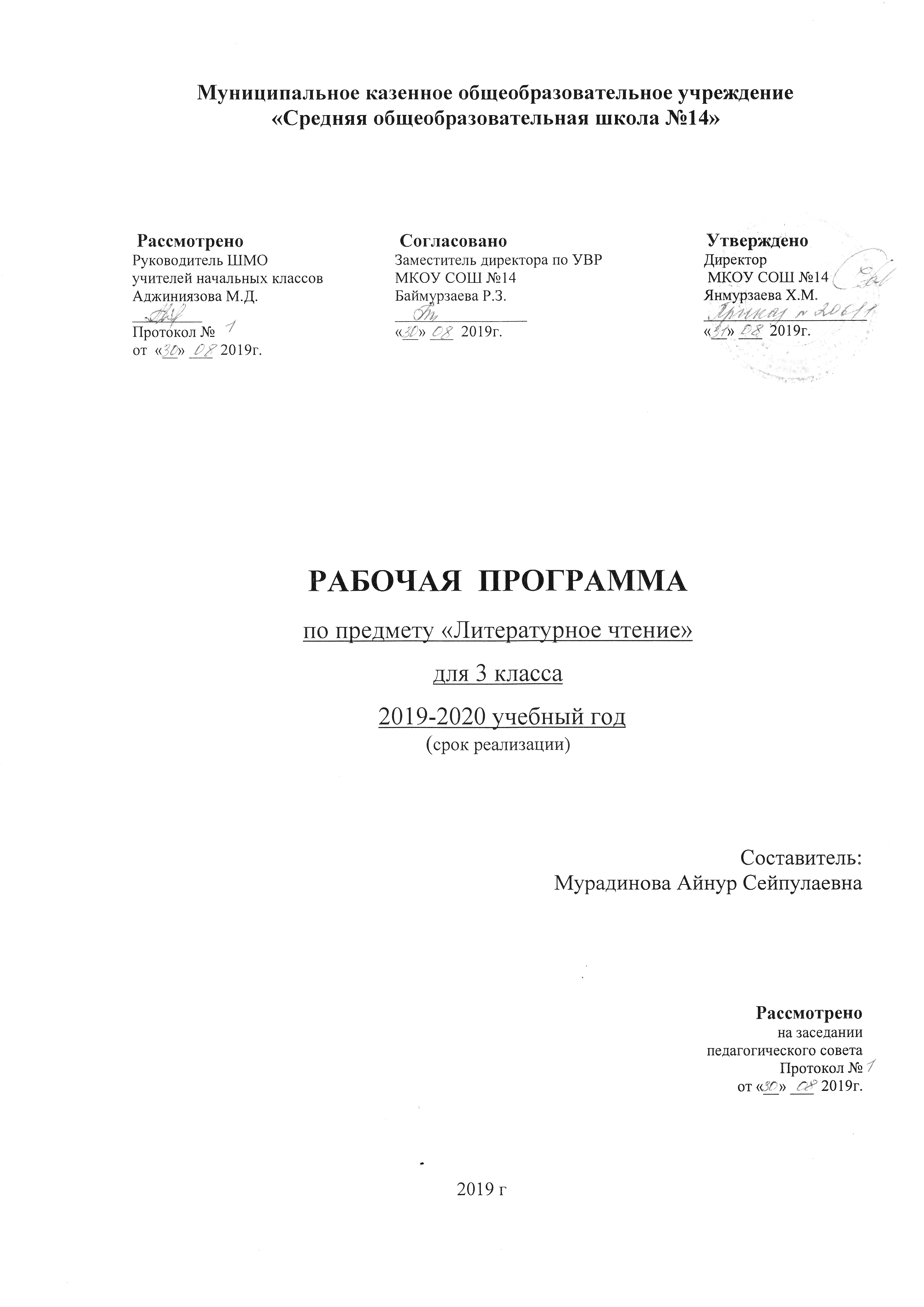 Литературное чтениеТретий классДанная рабочая программа по литературному чтению составлена на основе Федерального государственного образовательного стандарта начального общего образования (Приказ Министерства образования и науки РФ от 06 октября 2009 года № 373 «Об утверждении и введении в действие федерального государственного стандарта начального общего образования») и на основе рабочей программы НОО МКОУ СОШ №14.Согласно учебному плану  МКОУ СОШ №14 на изучение курса «Литературное чтение» в 3 классе  отводится 136 часов из расчёта 4 ч в неделю.Планируемые результаты освоения курсаЛичностные результатыОбучающиеся научатся:понимать, что отношение к Родине начинается с отношений к семье, находить подтверждение этому в читаемых текстах, в том числе пословицах и поговорках;с гордостью и уважением относиться к творчеству писателей и поэтов, рассказывающих в своих произведениях о Родине, составлять рассказы о них, передавать в этих рассказах восхищение и уважение к ним;самостоятельно находить произведения о своей Родине, с интересом читать, создавать собственные высказывания и произведения о Родине.Обучающиеся получат возможность научиться:понимать, что отношение к Родине начинается с отношений к семье и к малой родине, находить примеры самоотверженной любви к малой родине среди героев прочитанных произведений;собирать материал для проведения заочных экскурсий по любимым местам своей Родины, местам, воспетым в произведениях писателей и поэтов, доносить эту информацию до слушателей, используя художественные формы изложения (литературный журнал, уроки-концерты, уроки-праздники, уроки-конкурсы и пр.);составлять сборники стихов и рассказов о Родине, включать в них и произведения собственного сочинения;принимать участие в проекте на тему «Моя Родина в произведениях великих художников, поэтов и музыкантов».Метапредметные результатыРегулятивные УУДОбучающиеся научатся:формулировать учебную задачу урока в мини-группе (паре), принимать её, сохранять на протяжении всего урока, периодически сверяя свои учебные действия с заданной задачей;читать в соответствии с целью чтения (бегло, выразительно, по ролям, выразительно наизусть и пр.);составлять план работы по решению учебной задачи урока в мини-группе или паре, предлагать совместно с группой (парой) план изучения темы урока;выбирать вместе с группой (в паре) форму оценивания результатов, вырабатывать совместно с группой (в паре) критерии оценивания результатов;оценивать свои достижения и результаты сверстников в группе (паре) по выработанным критериям и выбранным формам оценивания (с помощью шкал, лесенок, баллов и пр.);определять границы коллективного знания и незнания по теме самостоятельно (Что мы уже знаем по данной теме?Что мы уже умеем?), связывать с целевой установкой урока;фиксировать по ходу урока и в конце урока удовлетворённость/неудовлетворённость своей работой на уроке (с помощью шкал, значков «+» и «-», «?»);анализировать причины успеха/неуспеха с помощью оценочных шкал и знаковой системы («+» и «-», «?»);фиксировать причины неудач в устной форме в группе или паре;предлагать варианты устранения причин неудач на уроке;осознавать смысл и назначение позитивных установок на успешную работу, пользоваться ими в случае неудачи на уроке, проговаривая во внешней речи.Обучающиеся получат возможность научиться:формулировать учебную задачу урока коллективно, в мини-группе или паре;формулировать свои задачи урока в соответствии с темой урока и индивидуальными учебными потребностями и интересами;читать в соответствии с целью чтения (в темпе разговорной речи, без искажений, выразительно, выборочно и пр.);осмысливать коллективно составленный план работы на уроке и план, выработанный группой сверстников (парой), предлагать свой индивидуальный план работы (возможно, альтернативный) или некоторые пункты плана, приводить аргументы в пользу своего плана работы;принимать замечания, конструктивно обсуждать недостатки предложенного плана;выбирать наиболее эффективный вариант плана для достижения результатов изучения темы урока. Если план одобрен, следовать его пунктам, проверять и контролировать их выполнение;оценивать свою работу в соответствии с заранее выработанными критериями и выбранными формами оценивания;определять границы собственного знания и незнания по теме самостоятельно (Что я уже знаю по данной теме? Что я уже умею ?), связывать с индивидуальной учебной задачей;фиксировать по ходу урока и в конце урока удовлетворённость/неудовлетворённость своей работой на уроке (с помощью шкал, значков «+» и «-», «?», накопительной системы баллов);анализировать причины успеха/неуспеха с помощью оценочных шкал и знаковой системы («+» и «-», «?», накопительной системы баллов);фиксировать индивидуальные причины неудач в письменной форме в рабочей тетради или в пособии «Портфель достижений»;записывать варианты устранения причин неудач, намечать краткий план действий по их устранению;предлагать свои варианты позитивных установок или способов успешного достижения цели из собственного опыта, делиться со сверстниками.Познавательные УУДОбучающиеся научатся:определять информацию на основе различных художественных объектов, например, литературного произведения, иллюстрации, репродукции картины, музыкального текста, таблицы, схемы и т. д.;анализировать литературный текст с опорой на систему вопросов учителя (учебника), выявлять основную мысль произведения;сравнивать мотивы поступков героев из одного литературного произведения, выявлять особенности их поведения в зависимости от мотива;находить в литературных текстах сравнения и эпитеты, использовать их в своих творческих работах;самостоятельно определять с помощью пословиц (поговорок) смысл читаемого произведения;понимать смысл русских народных и литературных сказок, рассказов и стихов великих классиков литературы (Пушкина, Лермонтова, Чехова, Толстого, Крылова и др.); понимать значение этих произведения для русской и мировой литературы;проявлять индивидуальные творческие способности при составлении рассказов, небольших стихотворений, басен, в процессе чтения по ролям, при инсценировании и выполнении проектных заданий;предлагать вариант решения нравственной проблемы, исходя из своих нравственных установок и ценностей;определять основную идею произведения (эпического и лирического), объяснять смысл образных слов и выражений, выявлять отношение автора к описываемым событиям и героям произведения;создавать высказывание (или доказательство своей точки зрения) по теме урока из 7—8 предложений;сравнивать сказку бытовую и волшебную, сказку бытовую и басню, басню и рассказ; находить сходства и различия;соотносить литературное произведение или эпизод из него с фрагментом музыкального произведения, репродукцией картины художника; самостоятельно подбирать к тексту произведения репродукции картин художника или фрагменты музыкальных произведений.Обучающиеся получат возможность научиться:находить необходимую информацию в тексте литературного произведения, фиксировать полученную информацию с помощью рисунков, схем, таблиц;анализировать литературный текст с опорой на систему вопросов учителя (учебника), выявлять основную мысль произведения, обсуждать её в парной и групповой работе;находить в литературных текстах сравнения и эпитеты, олицетворения, использовать их в своих творческих работах;сравнивать летопись и былину, сказку волшебную и былину, житие и рассказ, волшебную сказку и фантастическое произведение; находить в них сходства и различия;сравнивать литературное произведение со сценарием театральной постановки, кинофильмом, диафильмом или мультфильмом;находить пословицы и поговорки с целью озаглавливания темы раздела, темы урока или давать название выставке книг;сравнивать мотивы героев поступков из разных литературных произведений, выявлять особенности их поведения в зависимости от мотива;создавать высказывание (или доказательство своей точки зрения) по теме урока из 9—10 предложений;понимать смысл и значение создания летописей, былин, житийных рассказов, рассказов и стихотворений великих классиков литературы (Пушкина, Лермонтова, Чехова, Толстого, Горького и др.) для русской и мировой литературы;проявлять индивидуальные творческие способности при сочинении эпизодов, небольших стихотворений, в процессе чтения по ролям и инсценировании, при выполнении проектных заданий;предлагать вариант решения нравственной проблемы исходя из своих нравственных установок и ценностей и учитывая условия, в которых действовал герой произведения, его мотивы и замысел автора;определять основную идею произведений разнообразных жанров (летописи, былины, жития, сказки, рассказа, фантастического рассказа, лирического стихотворения), осознавать смысл изобразительно-выразительных средств языка произведения, выявлять отношение автора к описываемым событиям и героям произведения.Коммуникативные УУД Обучающиеся научатся:высказывать свою точку зрения (7—8 предложений) на прочитанное или прослушанное произведение, проявлять активность и стремление высказываться, задавать вопросы;понимать цель своего высказывания;пользоваться элементарными приёмами убеждения, мимикой и жестикуляцией;участвовать в диалоге в паре или группе, задавать вопросы на осмысление нравственной проблемы;создавать 3—4 слайда к проекту, письменно фиксируя основные положения устного высказывания;проявлять терпимость к другому мнению, не допускать агрессивного поведения, предлагать компромиссы, способы примирения в случае несогласия с точкой зрения другого;объяснять сверстникам способы бесконфликтной деятельности;отбирать аргументы и факты для доказательства своей точки зрения;опираться на собственный нравственный опыт в ходе доказательства и оценивании событий;формулировать цель работы группы, принимать и сохранять на протяжении всей работы в группе, соотносить с планом работы, выбирать для себя подходящие роли и функции;определять в группе или паре критерии оценивания выполнения того или иного задания (упражнения); оценивать достижения участников групповой или парной работы по выработанным критериям;определять критерии оценивания поведения людей в различных жизненных ситуациях на основе нравственных норм;руководствоваться выработанными критериями при оценке поступков литературных героев и своего собственного поведения;объяснять причины конфликта, возникшего в группе, находить пути выхода из создавшейся ситуации; приводить примеры похожих ситуаций из литературных произведений;находить нужную информацию через беседу со взрослыми, через учебные книги, словари, справочники, энциклопедии для детей, через Интернет, периодику (детские журналы и газеты);готовить небольшую презентацию (6—7 слайдов), обращаясь за помощью к взрослым только в случае затруднений. Использовать в презентации не только текст, но и изображения (картины художников, иллюстрации, графические схемы, модели и пр.);озвучивать презентацию с опорой на слайды, выстраивать монолог по продуманному плану.Обучающиеся получат возможность научиться:высказывать свою точку зрения (9—10 предложений) на прочитанное произведение, проявлять активность и стремление высказываться, задавать вопросы;формулировать цель своего высказывания вслух, используя речевые клише: «Мне хотелось бы сказать...», «Мне хотелось бы уточнить...», «Мне хотелось бы объяснить, привести пример...» и пр.;пользоваться элементарными приёмами убеждения, приёмами воздействия на эмоциональную сферу слушателей;участвовать в полилоге, самостоятельно формулировать вопросы, в том числе неожиданные и оригинальные, по прочитанному произведению;создавать 5—10 слайдов к проекту, письменно фиксируя основные положения устного высказывания;способствовать созданию бесконфликтного взаимодействия между участниками диалога (полилога);демонстрировать образец правильного ведения диалога (полилога);предлагать способы саморегуляции в сложившейся конфликтной ситуации;определять цитаты из текста литературного произведения, выдержки из диалогов героев, фразы и целые абзацы рассуждений автора, доказывающие его отношение к описываемым событиям;использовать найденный текстовый материал в своих устных и письменных высказываниях и рассуждениях;отвечать письменно на вопросы, в том числе и проблемного характера, по прочитанному произведению;определять совместно со сверстниками задачу групповой работы (работы в паре), распределять функции в группе (паре) при выполнении заданий, при чтении по ролям, при подготовке инсценировки, проекта, выполнении исследовательских и творческих заданий;определять самостоятельно критерии оценивания выполнения того или иного задания (упражнения); оценивать свои достижения по выработанным критериям;оценивать своё поведение по критериям, выработанным на основе нравственных норм, принятых в обществе;искать причины конфликта в себе, анализироватьпричины конфликта, самостоятельно разрешать конфликтные ситуации;обращаться к перечитыванию тех литературных произведений, в которых отражены схожие конфликтные ситуации;находить в библиотеке книги, раскрывающие на художественном материале способы разрешения конфликтных ситуаций;находить различные источники информации, отбирать из них нужный материал, перерабатывать, систематизировать, выстраивать в логике, соответствующей цели; представлять информацию разными способами;самостоятельно готовить презентацию из 9—10 слайдов, обращаясь за помощью к взрослым только в случае серьёзных затруднений;использовать в презентации не только текст, но и изображения, видеофайлы;озвучивать презентацию с опорой на слайды, на которых представлены цель и план выступления.Предметные результатыВиды речевой и читательскойдеятельностиОбучающиесянаучатся:читать вслух бегло, осознанно, без искажений, выразительно, передавая своё отношение к прочитанному, выделяя при чтении важные по смыслу слова, соблюдая паузы между предложениями и частями текста;осознанно выбирать виды чтения (ознакомительное, выборочное, изучающее, поисковое) в зависимости от цели чтения;понимать смысл традиций и праздников русского народа, сохранять традиции семьи и школы, осмысленно готовиться к национальным праздникам; составлять высказывания о самых ярких и впечатляющих событиях, происходящих в дни семейных праздников, делиться впечатлениями о праздниках с друзьями и товарищами по классу;употреблять пословицы и поговорки в диалогах и высказываниях на заданную тему;наблюдать, как поэт воспевает родную природу, какие чувства при этом испытывает;рассуждать о категориях добро и зло, красиво и некрасиво, употреблять данные понятия и их смысловые оттенки в своих оценочных высказываниях; предлагать свои варианты разрешения конфликтных ситуаций;пользоваться элементарными приёмами анализа текста; составлять краткую аннотацию (автор, название, тема книги, рекомендации к чтению) на художественное произведение по образцу;самостоятельно читать произведение, понимать главную мысль; соотносить главную мысль произведения с пословицей или поговоркой; понимать, позицию какого героя произведения поддерживает автор, находить этому доказательства в тексте;задавать вопросы по прочитанному произведению, находить на них ответы в тексте; находить эпизод из прочитанного произведения для ответа на вопрос или подтверждения собственного мнения;делить текст на части; озаглавливать части, подробно пересказывать, опираясь на составленный под руководством учителя план;находить книги для самостоятельного чтения в библиотеках (школьной, домашней, городской, виртуальной и др.); при выборе книг и поиске информации опираться на аппарат книги, её элементы; делиться своими впечатлениями о прочитанных книгах, участвовать в диалогах и дискуссиях о них;пользоваться тематическим каталогом в школьной библиотеке.Обучающиеся получат возможность научиться:понимать значимость произведений великих русских писателей и поэтов (Пушкина, Толстого, Чехова, Тютчева, Фета, Некрасова и др.) для русской культуры;выбирать при выразительном чтении интонацию, темп, логическое ударение, паузы, особенности жанра (сказка сказывается, стихотворение читается с чувством, басня читается с сатирическими нотками и пр.);читать вслух бегло, осознанно, без искажений, интонационно объединять слова в предложении и предложения в тексте, выражая своё отношение к содержанию и героям произведения;пользоваться элементарными приёмами анализа текста с целью его изучения и осмысления; осознавать через произведения великих мастеров слова их нравственные и эстетические ценности (добра, мира, терпения, справедливости, трудолюбия); эстетически воспринимать произведения литературы, замечать образные выражения в поэтическомтексте, понимать, что точно подобранное автором слово способно создавать яркий образ;участвовать в дискуссиях на нравственные темы; подбирать примеры из прочитанных произведений, доказывая свою точку зрения;формулировать один вопрос проблемного характера к изучаемому тексту; находить эпизоды из разных частей прочитанного произведения, доказывающие собственное мнение о проблеме;делить текст на части, подбирать заголовки к ним, составлять самостоятельно план пересказа, продумывать связки для соединения частей;находить в произведениях средства художественной выразительности;готовить проекты о книгах и библиотеке; участвовать в книжных конференциях и выставках; пользоваться алфавитным и тематическим каталогом в библиотеке;пересказывать содержание произведения подробно, выборочно и кратко, опираясь на самостоятельно составленный план; соблюдать при пересказе логическую последовательность и точность изложения событий; составлять план, озаглавливать текст; пересказывать текст, включающий элементы описания (природы, внешнего вида героя, обстановки)или рассуждения.Творческая деятельностьОбучающиеся научатся:сочинять самостоятельно произведения малых жанров устного народного творчества в соответствии с жанровыми особенностями и индивидуальной задумкой;писать небольшие по объёму сочинения и изложения о значимости чтения в жизни человека по пословице, по аналогии с прочитанным текстом — повествованием;пересказывать содержание произведения от автора, от лица героя;сказывать русские народные сказки, находить в них непреходящие нравственные ценности, осознавать русские национальные традиции и праздники, описываемые в народных сказках.Обучающиеся получат возможность научиться:составлять рассказы об особенностях национальных праздников и традиций на основе прочитанных произведений (фольклора, летописей, былин, житийных рассказов);подбирать материалы для проекта, записывать пословицы, поговорки, мудрые мысли известных писателей, учёных по данной теме, делать подборку наиболее понравившихся, осмысливать их, возводить в принципы жизни; готовить проекты на тему праздника («Русские национальныепраздники», «Русские традиции и обряды», «Православные праздники на Руси» и др.); участвовать в литературных викторинах, конкурсах чтецов, литературных праздниках, посвящённых великим русским поэтам; участвовать в читательских конференциях;писать отзыв на прочитанную книгу.Литературоведческая пропедевтика Обучающиесянаучатся:понимать особенности стихотворения: расположение строк, рифму, ритм;определять героев басни, характеризовать их, понимать мораль и разъяснять её своими словами; соотносить с пословицами и поговорками;понимать, позицию какого героя произведения поддерживает автор, находить доказательства этому в тексте;осмысливать специфику народной и литературной сказки, рассказа и басни, лирического стихотворения; различать народную и литературную сказки, находить в тексте доказательства сходства и различия;находить в произведении средства художественной выразительности.Обучающиесяполучат возможность научиться:сравнивать, сопоставлять, делать элементарный анализ различных текстов, используя ряд литературоведческих понятий (фольклорная и авторская литература, структура текста, герой, автор) и средств художественной выразительности (сравнение, олицетворение, метафора);определять позиции героев и позицию автора художественного текста;создавать прозаический или поэтический текст по аналогии на основе авторского текста, используя средства художественной выразительности.Содержание учебного предметаДанная рабочая программа по литературному чтению для 3 класса разработана на основе авторской программы Л. Ф. Климановой, В.Г. Горецкого, М. В. Бойкиной (Рабочие программы. Предметная линия учебников системы «Школа России». 1 – 4 классы. – М.:Просвещение, 2014).Содержание программы (132 ч)Вводный урок по курсу литературного чтения (1 ч)Самое великое чудо на свете (4ч)Рукописные  книги древней Руси.Первопечатник Иван Федоров.Устное народное творчество (14ч) Русские народные песни.Докучные сказки.Сказки «Сестрица Алёнушка и братец Иванушка», «Иван-царевич и Серый Волк», «Сивка-Бурка».Поэтическая тетрадь 1 (11ч) Ф. И. Тютчев «Весенняя гроза», «Листья»; А. А. Фет «Мама! Глянь-ка из окошка...», «Зреет рожь над жаркой нивой...»; И. С. Никитин «Полно, степь моя, спать беспробудно...», «Встреча зимы»; И. З. Суриков «Детство», «Зима».Великие русские писатели (24ч) А. С. Пушкин «За весной, красой природы...», «Уж небо осенью дышало...», «В тот год осенняя погода...», «Опрятней модного паркета...», «Зимнее утро», «Зимний вечер», «Сказка о царе Салтане...»; И. А. Крылов «Мартышка и очки», «Зеркало и Обезьяна», «Ворона и Лисица»; М. Ю. Лермонтов «Горные вершины», «На севере диком...», «Утёс», «Осень»; Л. Н. Толстой «Детство» (отрывок), «Акула», «Прыжок», «Лев и собачка», «Какая бывает роса на траве», «Куда девается вода из моря?». Поэтическая тетрадь 2  (6ч) Н. А. Некрасов «Славная осень!..», «Не ветер бушует над бором», «Дедушка Мазай и зайцы»; К. Д. Бальмонт «Золотое слово»; И. А. Бунин «Детство», «Полевые цветы», «Густой зеленый ельник у дороги...».Литературные сказки (8 ч) Д. Н. Мамин - Сибиряк «Алёнушкины сказки», «Сказка про храброго Зайца — Длинные Уши, Косые Глаза, Короткий Хвост»; В. М. Гаршин «Лягушка-путешественница»; В. Ф. Одоевский «Мороз Иванович».Были и небылицы (10 ч)М. Горький «Случай с Евсейкой»; К. Г. Паустовский «Растрепанный воробей»;А. И. Куприн «Слон».Поэтическая тетрадь  1 (6 ч)С. Чёрный «Что ты тискаешь утёнка...», «Воробей», «Слон»; А. А. Блок «Ветхая избушка», «Сны», «Ворона»;С. А. Есенин «Черёмуха».Люби живое (16 ч)М. М. Пришвин «Моя Родина»; И. С. Соколов-Микитов «Листопадничек»; В. И. Белов «Малька провинилась», «ЕщёпроМальку»; В. В. Бианки. «Мышонок Пик»; Б. С. Житков «Про обезьянку»; В. Л. Дуров «Наша Жучка»; В. П. Астафьев «Капалуха»; В. Ю. Драгунский «Он живой и светится».Поэтическая тетрадь  2 (8ч)С. Я. Маршак. «Гроза днём», «В лесу над росистой поляной»; А. Л. Барто «Разлука», «В театре»; С. В. Михалков «Если...»; Е. А. Благинина «Кукушка», «Котёнок».Собирай по ягодке — наберёшь кузовок (12ч)Б. В. Шергин «Собирай по ягодке — наберёшь кузовок»; А. П. Платонов «Цветок на земле», «Ещё мама»; М. М. Зощенко «Золотые слова», «Великие путешественники»; Н. Н. Носов «Федина задача», «Телефон»; В. Ю. Драгунский «Друг детства».По страницам детских журналов (8ч)Л. А. Кассиль « Отметки Риммы Лебедевой»; Ю. И. Ермолаев «Проговорился», «Воспитатели»; Г. Б. Остер «Вредные советы», «Как получаются легенды»; Р. Сеф «Весёлые стихи».Зарубежная литература (8 ч)      Древнегреческий миф «Храбрый Персей»; Г. Х. Андерсен «Гадкий утёнок».Календарно-тематическое планирование.Дата урокаДата урока№ урокаНаименование разделов и темХарактеристика основных видов деятельности ученика(на уровне учебных действий) по темепо планукорректировка№ урокаНаименование разделов и темХарактеристика основных видов деятельности ученика(на уровне учебных действий) по темеВводный урок по курсу литературного чтения (1 ч)Вводный урок по курсу литературного чтения (1 ч)Вводный урок по курсу литературного чтения (1 ч)Вводный урок по курсу литературного чтения (1 ч)Вводный урок по курсу литературного чтения (1 ч)1Вводный инструктаж по т/б.Вводный урок. Знакомство с учебником.Ориентироваться в учебнике по литературному чтению. Знать и применять систему условных обозначений при выполнении заданий.Находить нужную главу и нужное произведение в содержании учебника.Предполагать  на основе названия содержание главы.Пользоваться словарём в конце учебника.Составлять связные высказывания по иллюстрациям и оформлению учебника.Самое великое чудо на свете (4 ч)Самое великое чудо на свете (4 ч)Самое великое чудо на свете (4 ч)Самое великое чудо на свете (4 ч)Самое великое чудо на свете (4 ч)2Знакомство с названием  раздела. Прогнозирование содержания раздела.Прогнозировать содержание раздела.Планировать работу по теме, используя условные обозначения.Читать текст вслух целыми словами, интонационно объединяя их в словосочетания,увеличивать темп чтения при повторном чтении текста, выборочно читать текст про себя, отвечать на вопросы. Находить необходимую информацию в книге. Обобщать полученную информацию по истории создания книги. Осмыслить значение книги.Находить книгу в школьной библиотеке, пользуясь тематическим каталогом.Читать возможные аннотации на книги. Составлять аннотацию на книгу (с помощью учителя). Придумывать рассказы о книге, используя различные источники информации.Участвовать в работе пары и группы.Читать текст друг другу. Договариваться друг с другом, принимать позицию собеседника, проявлять уважение к чужому мнению.Проверять себя и самостоятельно оценивать свои достижения.3Рукописные  книги Древней Руси.Прогнозировать содержание раздела.Планировать работу по теме, используя условные обозначения.Читать текст вслух целыми словами, интонационно объединяя их в словосочетания,увеличивать темп чтения при повторном чтении текста, выборочно читать текст про себя, отвечать на вопросы. Находить необходимую информацию в книге. Обобщать полученную информацию по истории создания книги. Осмыслить значение книги.Находить книгу в школьной библиотеке, пользуясь тематическим каталогом.Читать возможные аннотации на книги. Составлять аннотацию на книгу (с помощью учителя). Придумывать рассказы о книге, используя различные источники информации.Участвовать в работе пары и группы.Читать текст друг другу. Договариваться друг с другом, принимать позицию собеседника, проявлять уважение к чужому мнению.Проверять себя и самостоятельно оценивать свои достижения.4Первопечатник Иван Фёдоров.Проверим себя и оценим свои достижения по разделу «Самое великое чудо на свете».Прогнозировать содержание раздела.Планировать работу по теме, используя условные обозначения.Читать текст вслух целыми словами, интонационно объединяя их в словосочетания,увеличивать темп чтения при повторном чтении текста, выборочно читать текст про себя, отвечать на вопросы. Находить необходимую информацию в книге. Обобщать полученную информацию по истории создания книги. Осмыслить значение книги.Находить книгу в школьной библиотеке, пользуясь тематическим каталогом.Читать возможные аннотации на книги. Составлять аннотацию на книгу (с помощью учителя). Придумывать рассказы о книге, используя различные источники информации.Участвовать в работе пары и группы.Читать текст друг другу. Договариваться друг с другом, принимать позицию собеседника, проявлять уважение к чужому мнению.Проверять себя и самостоятельно оценивать свои достижения.5Вводная контрольная работа.Прогнозировать содержание раздела.Планировать работу по теме, используя условные обозначения.Читать текст вслух целыми словами, интонационно объединяя их в словосочетания,увеличивать темп чтения при повторном чтении текста, выборочно читать текст про себя, отвечать на вопросы. Находить необходимую информацию в книге. Обобщать полученную информацию по истории создания книги. Осмыслить значение книги.Находить книгу в школьной библиотеке, пользуясь тематическим каталогом.Читать возможные аннотации на книги. Составлять аннотацию на книгу (с помощью учителя). Придумывать рассказы о книге, используя различные источники информации.Участвовать в работе пары и группы.Читать текст друг другу. Договариваться друг с другом, принимать позицию собеседника, проявлять уважение к чужому мнению.Проверять себя и самостоятельно оценивать свои достижения.Устное народное творчество (14 ч)Устное народное творчество (14 ч)Устное народное творчество (14 ч)Устное народное творчество (14 ч)Устное народное творчество (14 ч)6Знакомство с названием раздела. Прогнозирование содержания раздела.Прогнозировать содержание раздела. Планировать работу на уроке. Различать виды устного народного творчества: малые и большие жанры.Воспроизводить наизусть текст русских народных песен. Отличать докучные сказки от других видов сказок, называть их особенности.Принимать участие в коллективном сочинении сказок, с опорой на особенности их построения. Называть виды прикладного искусства.Читать текст целыми словами, без ошибок и повторов. Осмысливать содержание прочитанного текста (с помощью вопросов, пересказа, самостоятельно).Использовать чтение про себя для составления выборочного и краткого пересказов.Ускорять или замедлять темп чтения, соотнося его с содержанием. Определять особенности текста волшебных сказок, называть волшебные предметы, описывая волшебные события. Сравнивать содержание сказок и иллюстрации к ним. Делить текст па части.Пересказывать текст по самостоятельно составленному плану; находить героев, которые противопоставлены в сказке.Использовать слова с противоположным значением при характеристике героев.Называть основные черты характера героев. Характеризовать героев произведения. Сравнивать героев произведения, героев разных сказок. Инсценировать сказку: распределять роли, выбирать диалоги. Придумывать свои сказочные истории.Сравнивать произведения словесного, музыкального, изобразительного искусства.Участвовать в работе группы, читать фрагменты текста в паре. Договариваться друг с другом, выражать свою позицию. Проверять себя и самостоятельно оценивать свои достижения.Участвовать в подготовке проекта.7Русские народные песни. Обращение к силам природы.Прогнозировать содержание раздела. Планировать работу на уроке. Различать виды устного народного творчества: малые и большие жанры.Воспроизводить наизусть текст русских народных песен. Отличать докучные сказки от других видов сказок, называть их особенности.Принимать участие в коллективном сочинении сказок, с опорой на особенности их построения. Называть виды прикладного искусства.Читать текст целыми словами, без ошибок и повторов. Осмысливать содержание прочитанного текста (с помощью вопросов, пересказа, самостоятельно).Использовать чтение про себя для составления выборочного и краткого пересказов.Ускорять или замедлять темп чтения, соотнося его с содержанием. Определять особенности текста волшебных сказок, называть волшебные предметы, описывая волшебные события. Сравнивать содержание сказок и иллюстрации к ним. Делить текст па части.Пересказывать текст по самостоятельно составленному плану; находить героев, которые противопоставлены в сказке.Использовать слова с противоположным значением при характеристике героев.Называть основные черты характера героев. Характеризовать героев произведения. Сравнивать героев произведения, героев разных сказок. Инсценировать сказку: распределять роли, выбирать диалоги. Придумывать свои сказочные истории.Сравнивать произведения словесного, музыкального, изобразительного искусства.Участвовать в работе группы, читать фрагменты текста в паре. Договариваться друг с другом, выражать свою позицию. Проверять себя и самостоятельно оценивать свои достижения.Участвовать в подготовке проекта.8Лирические народные песни. Шуточные народные песни.Прогнозировать содержание раздела. Планировать работу на уроке. Различать виды устного народного творчества: малые и большие жанры.Воспроизводить наизусть текст русских народных песен. Отличать докучные сказки от других видов сказок, называть их особенности.Принимать участие в коллективном сочинении сказок, с опорой на особенности их построения. Называть виды прикладного искусства.Читать текст целыми словами, без ошибок и повторов. Осмысливать содержание прочитанного текста (с помощью вопросов, пересказа, самостоятельно).Использовать чтение про себя для составления выборочного и краткого пересказов.Ускорять или замедлять темп чтения, соотнося его с содержанием. Определять особенности текста волшебных сказок, называть волшебные предметы, описывая волшебные события. Сравнивать содержание сказок и иллюстрации к ним. Делить текст па части.Пересказывать текст по самостоятельно составленному плану; находить героев, которые противопоставлены в сказке.Использовать слова с противоположным значением при характеристике героев.Называть основные черты характера героев. Характеризовать героев произведения. Сравнивать героев произведения, героев разных сказок. Инсценировать сказку: распределять роли, выбирать диалоги. Придумывать свои сказочные истории.Сравнивать произведения словесного, музыкального, изобразительного искусства.Участвовать в работе группы, читать фрагменты текста в паре. Договариваться друг с другом, выражать свою позицию. Проверять себя и самостоятельно оценивать свои достижения.Участвовать в подготовке проекта.9Докучные сказки. Сочинение докучных сказок.Прогнозировать содержание раздела. Планировать работу на уроке. Различать виды устного народного творчества: малые и большие жанры.Воспроизводить наизусть текст русских народных песен. Отличать докучные сказки от других видов сказок, называть их особенности.Принимать участие в коллективном сочинении сказок, с опорой на особенности их построения. Называть виды прикладного искусства.Читать текст целыми словами, без ошибок и повторов. Осмысливать содержание прочитанного текста (с помощью вопросов, пересказа, самостоятельно).Использовать чтение про себя для составления выборочного и краткого пересказов.Ускорять или замедлять темп чтения, соотнося его с содержанием. Определять особенности текста волшебных сказок, называть волшебные предметы, описывая волшебные события. Сравнивать содержание сказок и иллюстрации к ним. Делить текст па части.Пересказывать текст по самостоятельно составленному плану; находить героев, которые противопоставлены в сказке.Использовать слова с противоположным значением при характеристике героев.Называть основные черты характера героев. Характеризовать героев произведения. Сравнивать героев произведения, героев разных сказок. Инсценировать сказку: распределять роли, выбирать диалоги. Придумывать свои сказочные истории.Сравнивать произведения словесного, музыкального, изобразительного искусства.Участвовать в работе группы, читать фрагменты текста в паре. Договариваться друг с другом, выражать свою позицию. Проверять себя и самостоятельно оценивать свои достижения.Участвовать в подготовке проекта.10Произведения прикладного искусства: гжельская и хохломская посуда, дымковская и богородская игрушка.Прогнозировать содержание раздела. Планировать работу на уроке. Различать виды устного народного творчества: малые и большие жанры.Воспроизводить наизусть текст русских народных песен. Отличать докучные сказки от других видов сказок, называть их особенности.Принимать участие в коллективном сочинении сказок, с опорой на особенности их построения. Называть виды прикладного искусства.Читать текст целыми словами, без ошибок и повторов. Осмысливать содержание прочитанного текста (с помощью вопросов, пересказа, самостоятельно).Использовать чтение про себя для составления выборочного и краткого пересказов.Ускорять или замедлять темп чтения, соотнося его с содержанием. Определять особенности текста волшебных сказок, называть волшебные предметы, описывая волшебные события. Сравнивать содержание сказок и иллюстрации к ним. Делить текст па части.Пересказывать текст по самостоятельно составленному плану; находить героев, которые противопоставлены в сказке.Использовать слова с противоположным значением при характеристике героев.Называть основные черты характера героев. Характеризовать героев произведения. Сравнивать героев произведения, героев разных сказок. Инсценировать сказку: распределять роли, выбирать диалоги. Придумывать свои сказочные истории.Сравнивать произведения словесного, музыкального, изобразительного искусства.Участвовать в работе группы, читать фрагменты текста в паре. Договариваться друг с другом, выражать свою позицию. Проверять себя и самостоятельно оценивать свои достижения.Участвовать в подготовке проекта.11Русская народная сказка «Сестрица Алёнушка и братец Иванушка».Прогнозировать содержание раздела. Планировать работу на уроке. Различать виды устного народного творчества: малые и большие жанры.Воспроизводить наизусть текст русских народных песен. Отличать докучные сказки от других видов сказок, называть их особенности.Принимать участие в коллективном сочинении сказок, с опорой на особенности их построения. Называть виды прикладного искусства.Читать текст целыми словами, без ошибок и повторов. Осмысливать содержание прочитанного текста (с помощью вопросов, пересказа, самостоятельно).Использовать чтение про себя для составления выборочного и краткого пересказов.Ускорять или замедлять темп чтения, соотнося его с содержанием. Определять особенности текста волшебных сказок, называть волшебные предметы, описывая волшебные события. Сравнивать содержание сказок и иллюстрации к ним. Делить текст па части.Пересказывать текст по самостоятельно составленному плану; находить героев, которые противопоставлены в сказке.Использовать слова с противоположным значением при характеристике героев.Называть основные черты характера героев. Характеризовать героев произведения. Сравнивать героев произведения, героев разных сказок. Инсценировать сказку: распределять роли, выбирать диалоги. Придумывать свои сказочные истории.Сравнивать произведения словесного, музыкального, изобразительного искусства.Участвовать в работе группы, читать фрагменты текста в паре. Договариваться друг с другом, выражать свою позицию. Проверять себя и самостоятельно оценивать свои достижения.Участвовать в подготовке проекта.12Русская народная сказка «Сестрица Алёнушка и братец Иванушка».Инсценированиесказки.Прогнозировать содержание раздела. Планировать работу на уроке. Различать виды устного народного творчества: малые и большие жанры.Воспроизводить наизусть текст русских народных песен. Отличать докучные сказки от других видов сказок, называть их особенности.Принимать участие в коллективном сочинении сказок, с опорой на особенности их построения. Называть виды прикладного искусства.Читать текст целыми словами, без ошибок и повторов. Осмысливать содержание прочитанного текста (с помощью вопросов, пересказа, самостоятельно).Использовать чтение про себя для составления выборочного и краткого пересказов.Ускорять или замедлять темп чтения, соотнося его с содержанием. Определять особенности текста волшебных сказок, называть волшебные предметы, описывая волшебные события. Сравнивать содержание сказок и иллюстрации к ним. Делить текст па части.Пересказывать текст по самостоятельно составленному плану; находить героев, которые противопоставлены в сказке.Использовать слова с противоположным значением при характеристике героев.Называть основные черты характера героев. Характеризовать героев произведения. Сравнивать героев произведения, героев разных сказок. Инсценировать сказку: распределять роли, выбирать диалоги. Придумывать свои сказочные истории.Сравнивать произведения словесного, музыкального, изобразительного искусства.Участвовать в работе группы, читать фрагменты текста в паре. Договариваться друг с другом, выражать свою позицию. Проверять себя и самостоятельно оценивать свои достижения.Участвовать в подготовке проекта.13Русская народная сказка «Иван-Царевич и Серый Волк».Прогнозировать содержание раздела. Планировать работу на уроке. Различать виды устного народного творчества: малые и большие жанры.Воспроизводить наизусть текст русских народных песен. Отличать докучные сказки от других видов сказок, называть их особенности.Принимать участие в коллективном сочинении сказок, с опорой на особенности их построения. Называть виды прикладного искусства.Читать текст целыми словами, без ошибок и повторов. Осмысливать содержание прочитанного текста (с помощью вопросов, пересказа, самостоятельно).Использовать чтение про себя для составления выборочного и краткого пересказов.Ускорять или замедлять темп чтения, соотнося его с содержанием. Определять особенности текста волшебных сказок, называть волшебные предметы, описывая волшебные события. Сравнивать содержание сказок и иллюстрации к ним. Делить текст па части.Пересказывать текст по самостоятельно составленному плану; находить героев, которые противопоставлены в сказке.Использовать слова с противоположным значением при характеристике героев.Называть основные черты характера героев. Характеризовать героев произведения. Сравнивать героев произведения, героев разных сказок. Инсценировать сказку: распределять роли, выбирать диалоги. Придумывать свои сказочные истории.Сравнивать произведения словесного, музыкального, изобразительного искусства.Участвовать в работе группы, читать фрагменты текста в паре. Договариваться друг с другом, выражать свою позицию. Проверять себя и самостоятельно оценивать свои достижения.Участвовать в подготовке проекта.14Русская народная сказка «Иван-Царевич и Серый Волк».Деление текста на части. Составление плана сказки.Прогнозировать содержание раздела. Планировать работу на уроке. Различать виды устного народного творчества: малые и большие жанры.Воспроизводить наизусть текст русских народных песен. Отличать докучные сказки от других видов сказок, называть их особенности.Принимать участие в коллективном сочинении сказок, с опорой на особенности их построения. Называть виды прикладного искусства.Читать текст целыми словами, без ошибок и повторов. Осмысливать содержание прочитанного текста (с помощью вопросов, пересказа, самостоятельно).Использовать чтение про себя для составления выборочного и краткого пересказов.Ускорять или замедлять темп чтения, соотнося его с содержанием. Определять особенности текста волшебных сказок, называть волшебные предметы, описывая волшебные события. Сравнивать содержание сказок и иллюстрации к ним. Делить текст па части.Пересказывать текст по самостоятельно составленному плану; находить героев, которые противопоставлены в сказке.Использовать слова с противоположным значением при характеристике героев.Называть основные черты характера героев. Характеризовать героев произведения. Сравнивать героев произведения, героев разных сказок. Инсценировать сказку: распределять роли, выбирать диалоги. Придумывать свои сказочные истории.Сравнивать произведения словесного, музыкального, изобразительного искусства.Участвовать в работе группы, читать фрагменты текста в паре. Договариваться друг с другом, выражать свою позицию. Проверять себя и самостоятельно оценивать свои достижения.Участвовать в подготовке проекта.15Русская народная сказка «Сивка-Бурка».Прогнозировать содержание раздела. Планировать работу на уроке. Различать виды устного народного творчества: малые и большие жанры.Воспроизводить наизусть текст русских народных песен. Отличать докучные сказки от других видов сказок, называть их особенности.Принимать участие в коллективном сочинении сказок, с опорой на особенности их построения. Называть виды прикладного искусства.Читать текст целыми словами, без ошибок и повторов. Осмысливать содержание прочитанного текста (с помощью вопросов, пересказа, самостоятельно).Использовать чтение про себя для составления выборочного и краткого пересказов.Ускорять или замедлять темп чтения, соотнося его с содержанием. Определять особенности текста волшебных сказок, называть волшебные предметы, описывая волшебные события. Сравнивать содержание сказок и иллюстрации к ним. Делить текст па части.Пересказывать текст по самостоятельно составленному плану; находить героев, которые противопоставлены в сказке.Использовать слова с противоположным значением при характеристике героев.Называть основные черты характера героев. Характеризовать героев произведения. Сравнивать героев произведения, героев разных сказок. Инсценировать сказку: распределять роли, выбирать диалоги. Придумывать свои сказочные истории.Сравнивать произведения словесного, музыкального, изобразительного искусства.Участвовать в работе группы, читать фрагменты текста в паре. Договариваться друг с другом, выражать свою позицию. Проверять себя и самостоятельно оценивать свои достижения.Участвовать в подготовке проекта.16Русская народная сказка «Сивка-Бурка». Характеристика героев сказки.Прогнозировать содержание раздела. Планировать работу на уроке. Различать виды устного народного творчества: малые и большие жанры.Воспроизводить наизусть текст русских народных песен. Отличать докучные сказки от других видов сказок, называть их особенности.Принимать участие в коллективном сочинении сказок, с опорой на особенности их построения. Называть виды прикладного искусства.Читать текст целыми словами, без ошибок и повторов. Осмысливать содержание прочитанного текста (с помощью вопросов, пересказа, самостоятельно).Использовать чтение про себя для составления выборочного и краткого пересказов.Ускорять или замедлять темп чтения, соотнося его с содержанием. Определять особенности текста волшебных сказок, называть волшебные предметы, описывая волшебные события. Сравнивать содержание сказок и иллюстрации к ним. Делить текст па части.Пересказывать текст по самостоятельно составленному плану; находить героев, которые противопоставлены в сказке.Использовать слова с противоположным значением при характеристике героев.Называть основные черты характера героев. Характеризовать героев произведения. Сравнивать героев произведения, героев разных сказок. Инсценировать сказку: распределять роли, выбирать диалоги. Придумывать свои сказочные истории.Сравнивать произведения словесного, музыкального, изобразительного искусства.Участвовать в работе группы, читать фрагменты текста в паре. Договариваться друг с другом, выражать свою позицию. Проверять себя и самостоятельно оценивать свои достижения.Участвовать в подготовке проекта.17Особенности волшебной сказки. Иллюстрации к сказке В. Васнецова и И. Билибина. Сравнение художественного и живописного текстов.Прогнозировать содержание раздела. Планировать работу на уроке. Различать виды устного народного творчества: малые и большие жанры.Воспроизводить наизусть текст русских народных песен. Отличать докучные сказки от других видов сказок, называть их особенности.Принимать участие в коллективном сочинении сказок, с опорой на особенности их построения. Называть виды прикладного искусства.Читать текст целыми словами, без ошибок и повторов. Осмысливать содержание прочитанного текста (с помощью вопросов, пересказа, самостоятельно).Использовать чтение про себя для составления выборочного и краткого пересказов.Ускорять или замедлять темп чтения, соотнося его с содержанием. Определять особенности текста волшебных сказок, называть волшебные предметы, описывая волшебные события. Сравнивать содержание сказок и иллюстрации к ним. Делить текст па части.Пересказывать текст по самостоятельно составленному плану; находить героев, которые противопоставлены в сказке.Использовать слова с противоположным значением при характеристике героев.Называть основные черты характера героев. Характеризовать героев произведения. Сравнивать героев произведения, героев разных сказок. Инсценировать сказку: распределять роли, выбирать диалоги. Придумывать свои сказочные истории.Сравнивать произведения словесного, музыкального, изобразительного искусства.Участвовать в работе группы, читать фрагменты текста в паре. Договариваться друг с другом, выражать свою позицию. Проверять себя и самостоятельно оценивать свои достижения.Участвовать в подготовке проекта.18Проект №1: «Сочиняем волшебную сказку».Прогнозировать содержание раздела. Планировать работу на уроке. Различать виды устного народного творчества: малые и большие жанры.Воспроизводить наизусть текст русских народных песен. Отличать докучные сказки от других видов сказок, называть их особенности.Принимать участие в коллективном сочинении сказок, с опорой на особенности их построения. Называть виды прикладного искусства.Читать текст целыми словами, без ошибок и повторов. Осмысливать содержание прочитанного текста (с помощью вопросов, пересказа, самостоятельно).Использовать чтение про себя для составления выборочного и краткого пересказов.Ускорять или замедлять темп чтения, соотнося его с содержанием. Определять особенности текста волшебных сказок, называть волшебные предметы, описывая волшебные события. Сравнивать содержание сказок и иллюстрации к ним. Делить текст па части.Пересказывать текст по самостоятельно составленному плану; находить героев, которые противопоставлены в сказке.Использовать слова с противоположным значением при характеристике героев.Называть основные черты характера героев. Характеризовать героев произведения. Сравнивать героев произведения, героев разных сказок. Инсценировать сказку: распределять роли, выбирать диалоги. Придумывать свои сказочные истории.Сравнивать произведения словесного, музыкального, изобразительного искусства.Участвовать в работе группы, читать фрагменты текста в паре. Договариваться друг с другом, выражать свою позицию. Проверять себя и самостоятельно оценивать свои достижения.Участвовать в подготовке проекта.19Проверим себя и оценим свои достижения по разделу «Устное народное творчество».Прогнозировать содержание раздела. Планировать работу на уроке. Различать виды устного народного творчества: малые и большие жанры.Воспроизводить наизусть текст русских народных песен. Отличать докучные сказки от других видов сказок, называть их особенности.Принимать участие в коллективном сочинении сказок, с опорой на особенности их построения. Называть виды прикладного искусства.Читать текст целыми словами, без ошибок и повторов. Осмысливать содержание прочитанного текста (с помощью вопросов, пересказа, самостоятельно).Использовать чтение про себя для составления выборочного и краткого пересказов.Ускорять или замедлять темп чтения, соотнося его с содержанием. Определять особенности текста волшебных сказок, называть волшебные предметы, описывая волшебные события. Сравнивать содержание сказок и иллюстрации к ним. Делить текст па части.Пересказывать текст по самостоятельно составленному плану; находить героев, которые противопоставлены в сказке.Использовать слова с противоположным значением при характеристике героев.Называть основные черты характера героев. Характеризовать героев произведения. Сравнивать героев произведения, героев разных сказок. Инсценировать сказку: распределять роли, выбирать диалоги. Придумывать свои сказочные истории.Сравнивать произведения словесного, музыкального, изобразительного искусства.Участвовать в работе группы, читать фрагменты текста в паре. Договариваться друг с другом, выражать свою позицию. Проверять себя и самостоятельно оценивать свои достижения.Участвовать в подготовке проекта.Поэтическая тетрадь 1  (11 ч)Поэтическая тетрадь 1  (11 ч)Поэтическая тетрадь 1  (11 ч)Поэтическая тетрадь 1  (11 ч)Поэтическая тетрадь 1  (11 ч)20Знакомство с названием раздела. Прогнозирование содержания раздела.Прогнозировать содержание раздела. Читать выразительно стихотворения, передавая настроение автора.Наблюдать за повторением ударных и безударных слогов в слове (ритмом), находить рифмующиеся слова. Определять различные средства выразительности.Использовать   приёмы   интонационного  чтения  (выразить   радость, удивление, определить силу голоса, выбрать тон и темп чтения). Сочинять свои стихотворения, используя различные средства выразительности.Участвовать в работе группы, читать стихи друг другу, работая в паре, самостоятельно оценивать свои достижения.21Проект №2: «Как научиться читать стихи» на основе научно-популярной статьи Я. Смоленского.Прогнозировать содержание раздела. Читать выразительно стихотворения, передавая настроение автора.Наблюдать за повторением ударных и безударных слогов в слове (ритмом), находить рифмующиеся слова. Определять различные средства выразительности.Использовать   приёмы   интонационного  чтения  (выразить   радость, удивление, определить силу голоса, выбрать тон и темп чтения). Сочинять свои стихотворения, используя различные средства выразительности.Участвовать в работе группы, читать стихи друг другу, работая в паре, самостоятельно оценивать свои достижения.22Русские поэты XIX—XX века. Ф. И. Тютчев «Весенняя гроза».Прогнозировать содержание раздела. Читать выразительно стихотворения, передавая настроение автора.Наблюдать за повторением ударных и безударных слогов в слове (ритмом), находить рифмующиеся слова. Определять различные средства выразительности.Использовать   приёмы   интонационного  чтения  (выразить   радость, удивление, определить силу голоса, выбрать тон и темп чтения). Сочинять свои стихотворения, используя различные средства выразительности.Участвовать в работе группы, читать стихи друг другу, работая в паре, самостоятельно оценивать свои достижения.23Ф. И. Тютчев «Листья». Прогнозировать содержание раздела. Читать выразительно стихотворения, передавая настроение автора.Наблюдать за повторением ударных и безударных слогов в слове (ритмом), находить рифмующиеся слова. Определять различные средства выразительности.Использовать   приёмы   интонационного  чтения  (выразить   радость, удивление, определить силу голоса, выбрать тон и темп чтения). Сочинять свои стихотворения, используя различные средства выразительности.Участвовать в работе группы, читать стихи друг другу, работая в паре, самостоятельно оценивать свои достижения.24А. А. Фет «Мама! Глянь-ка из окошка...» Прогнозировать содержание раздела. Читать выразительно стихотворения, передавая настроение автора.Наблюдать за повторением ударных и безударных слогов в слове (ритмом), находить рифмующиеся слова. Определять различные средства выразительности.Использовать   приёмы   интонационного  чтения  (выразить   радость, удивление, определить силу голоса, выбрать тон и темп чтения). Сочинять свои стихотворения, используя различные средства выразительности.Участвовать в работе группы, читать стихи друг другу, работая в паре, самостоятельно оценивать свои достижения.25А. А. Фет  «Зреет рожь над жаркой нивой...»Прогнозировать содержание раздела. Читать выразительно стихотворения, передавая настроение автора.Наблюдать за повторением ударных и безударных слогов в слове (ритмом), находить рифмующиеся слова. Определять различные средства выразительности.Использовать   приёмы   интонационного  чтения  (выразить   радость, удивление, определить силу голоса, выбрать тон и темп чтения). Сочинять свои стихотворения, используя различные средства выразительности.Участвовать в работе группы, читать стихи друг другу, работая в паре, самостоятельно оценивать свои достижения.26И. С. Никитин «Полно, степь моя...»Прогнозировать содержание раздела. Читать выразительно стихотворения, передавая настроение автора.Наблюдать за повторением ударных и безударных слогов в слове (ритмом), находить рифмующиеся слова. Определять различные средства выразительности.Использовать   приёмы   интонационного  чтения  (выразить   радость, удивление, определить силу голоса, выбрать тон и темп чтения). Сочинять свои стихотворения, используя различные средства выразительности.Участвовать в работе группы, читать стихи друг другу, работая в паре, самостоятельно оценивать свои достижения.27И. С. Никитин «Встреча зимы».Прогнозировать содержание раздела. Читать выразительно стихотворения, передавая настроение автора.Наблюдать за повторением ударных и безударных слогов в слове (ритмом), находить рифмующиеся слова. Определять различные средства выразительности.Использовать   приёмы   интонационного  чтения  (выразить   радость, удивление, определить силу голоса, выбрать тон и темп чтения). Сочинять свои стихотворения, используя различные средства выразительности.Участвовать в работе группы, читать стихи друг другу, работая в паре, самостоятельно оценивать свои достижения.28И. З. Суриков «Детство». Прогнозировать содержание раздела. Читать выразительно стихотворения, передавая настроение автора.Наблюдать за повторением ударных и безударных слогов в слове (ритмом), находить рифмующиеся слова. Определять различные средства выразительности.Использовать   приёмы   интонационного  чтения  (выразить   радость, удивление, определить силу голоса, выбрать тон и темп чтения). Сочинять свои стихотворения, используя различные средства выразительности.Участвовать в работе группы, читать стихи друг другу, работая в паре, самостоятельно оценивать свои достижения.29И. З. Суриков «Зима». Прогнозировать содержание раздела. Читать выразительно стихотворения, передавая настроение автора.Наблюдать за повторением ударных и безударных слогов в слове (ритмом), находить рифмующиеся слова. Определять различные средства выразительности.Использовать   приёмы   интонационного  чтения  (выразить   радость, удивление, определить силу голоса, выбрать тон и темп чтения). Сочинять свои стихотворения, используя различные средства выразительности.Участвовать в работе группы, читать стихи друг другу, работая в паре, самостоятельно оценивать свои достижения.30Проверим себя и оценим свои достижения по разделу «Поэтическая тетрадь 1».Прогнозировать содержание раздела. Читать выразительно стихотворения, передавая настроение автора.Наблюдать за повторением ударных и безударных слогов в слове (ритмом), находить рифмующиеся слова. Определять различные средства выразительности.Использовать   приёмы   интонационного  чтения  (выразить   радость, удивление, определить силу голоса, выбрать тон и темп чтения). Сочинять свои стихотворения, используя различные средства выразительности.Участвовать в работе группы, читать стихи друг другу, работая в паре, самостоятельно оценивать свои достижения.Великие русские писатели (24 ч)Великие русские писатели (24 ч)Великие русские писатели (24 ч)Великие русские писатели (24 ч)Великие русские писатели (24 ч)31Знакомство с названием раздела. Прогнозирование содержания раздела. Прогнозировать содержание раздела.Планировать работу на уроке, выбирать виды деятельности.Читать произведения вслух и про себя, увеличивая темп чтения. Понимать содержание прочитанного, высказывать своё отношение. Различать лирическое и прозаическое произведения. Называть отличительные особенности стихотворного текста. Объяснять значение некоторых слов с опорой на текст или пользуясь словарём в учебнике и толковым словарём.Находить средства художественной выразительности в лирических текстах (эпитеты, сравнения).Использовать средства художественной выразительности в устных высказываниях. Знать особенности литературной сказки.Определять нравственный смысл литературной сказки.Сравнивать произведение живописи и произведение литературы.Давать характеристику героев литературной сказки.Определять самостоятельно тему и главную мысль рассказа.Сравнивать рассказ-описание и рассказ-рассуждение.Составлять разные виды планов, воссоздавать текст по плану.Соотносить заглавие рассказа с темой и главной мыслью, отвечать на вопросы по содержанию.Определять особенности басни, выделять мораль басни в текстах.Представлять героев басни.Характеризовать героев басни на основе их поступков.Инсценировать басню.Проверять себя и самостоятельно оценивать свои достижения. Различать в басне изображённые события и скрытый смысл.32А. С. Пушкин. «Уж небо осенью дышало…»Прогнозировать содержание раздела.Планировать работу на уроке, выбирать виды деятельности.Читать произведения вслух и про себя, увеличивая темп чтения. Понимать содержание прочитанного, высказывать своё отношение. Различать лирическое и прозаическое произведения. Называть отличительные особенности стихотворного текста. Объяснять значение некоторых слов с опорой на текст или пользуясь словарём в учебнике и толковым словарём.Находить средства художественной выразительности в лирических текстах (эпитеты, сравнения).Использовать средства художественной выразительности в устных высказываниях. Знать особенности литературной сказки.Определять нравственный смысл литературной сказки.Сравнивать произведение живописи и произведение литературы.Давать характеристику героев литературной сказки.Определять самостоятельно тему и главную мысль рассказа.Сравнивать рассказ-описание и рассказ-рассуждение.Составлять разные виды планов, воссоздавать текст по плану.Соотносить заглавие рассказа с темой и главной мыслью, отвечать на вопросы по содержанию.Определять особенности басни, выделять мораль басни в текстах.Представлять героев басни.Характеризовать героев басни на основе их поступков.Инсценировать басню.Проверять себя и самостоятельно оценивать свои достижения. Различать в басне изображённые события и скрытый смысл.33А. С. Пушкин. «В тот год осенняя погода…»Прогнозировать содержание раздела.Планировать работу на уроке, выбирать виды деятельности.Читать произведения вслух и про себя, увеличивая темп чтения. Понимать содержание прочитанного, высказывать своё отношение. Различать лирическое и прозаическое произведения. Называть отличительные особенности стихотворного текста. Объяснять значение некоторых слов с опорой на текст или пользуясь словарём в учебнике и толковым словарём.Находить средства художественной выразительности в лирических текстах (эпитеты, сравнения).Использовать средства художественной выразительности в устных высказываниях. Знать особенности литературной сказки.Определять нравственный смысл литературной сказки.Сравнивать произведение живописи и произведение литературы.Давать характеристику героев литературной сказки.Определять самостоятельно тему и главную мысль рассказа.Сравнивать рассказ-описание и рассказ-рассуждение.Составлять разные виды планов, воссоздавать текст по плану.Соотносить заглавие рассказа с темой и главной мыслью, отвечать на вопросы по содержанию.Определять особенности басни, выделять мораль басни в текстах.Представлять героев басни.Характеризовать героев басни на основе их поступков.Инсценировать басню.Проверять себя и самостоятельно оценивать свои достижения. Различать в басне изображённые события и скрытый смысл.34А. С. Пушкин. «Опрятней модного паркета…»Прогнозировать содержание раздела.Планировать работу на уроке, выбирать виды деятельности.Читать произведения вслух и про себя, увеличивая темп чтения. Понимать содержание прочитанного, высказывать своё отношение. Различать лирическое и прозаическое произведения. Называть отличительные особенности стихотворного текста. Объяснять значение некоторых слов с опорой на текст или пользуясь словарём в учебнике и толковым словарём.Находить средства художественной выразительности в лирических текстах (эпитеты, сравнения).Использовать средства художественной выразительности в устных высказываниях. Знать особенности литературной сказки.Определять нравственный смысл литературной сказки.Сравнивать произведение живописи и произведение литературы.Давать характеристику героев литературной сказки.Определять самостоятельно тему и главную мысль рассказа.Сравнивать рассказ-описание и рассказ-рассуждение.Составлять разные виды планов, воссоздавать текст по плану.Соотносить заглавие рассказа с темой и главной мыслью, отвечать на вопросы по содержанию.Определять особенности басни, выделять мораль басни в текстах.Представлять героев басни.Характеризовать героев басни на основе их поступков.Инсценировать басню.Проверять себя и самостоятельно оценивать свои достижения. Различать в басне изображённые события и скрытый смысл.35А. С. Пушкин «Зимнее утро». Прогнозировать содержание раздела.Планировать работу на уроке, выбирать виды деятельности.Читать произведения вслух и про себя, увеличивая темп чтения. Понимать содержание прочитанного, высказывать своё отношение. Различать лирическое и прозаическое произведения. Называть отличительные особенности стихотворного текста. Объяснять значение некоторых слов с опорой на текст или пользуясь словарём в учебнике и толковым словарём.Находить средства художественной выразительности в лирических текстах (эпитеты, сравнения).Использовать средства художественной выразительности в устных высказываниях. Знать особенности литературной сказки.Определять нравственный смысл литературной сказки.Сравнивать произведение живописи и произведение литературы.Давать характеристику героев литературной сказки.Определять самостоятельно тему и главную мысль рассказа.Сравнивать рассказ-описание и рассказ-рассуждение.Составлять разные виды планов, воссоздавать текст по плану.Соотносить заглавие рассказа с темой и главной мыслью, отвечать на вопросы по содержанию.Определять особенности басни, выделять мораль басни в текстах.Представлять героев басни.Характеризовать героев басни на основе их поступков.Инсценировать басню.Проверять себя и самостоятельно оценивать свои достижения. Различать в басне изображённые события и скрытый смысл.36А. С. Пушкин «Зимний вечер». Прогнозировать содержание раздела.Планировать работу на уроке, выбирать виды деятельности.Читать произведения вслух и про себя, увеличивая темп чтения. Понимать содержание прочитанного, высказывать своё отношение. Различать лирическое и прозаическое произведения. Называть отличительные особенности стихотворного текста. Объяснять значение некоторых слов с опорой на текст или пользуясь словарём в учебнике и толковым словарём.Находить средства художественной выразительности в лирических текстах (эпитеты, сравнения).Использовать средства художественной выразительности в устных высказываниях. Знать особенности литературной сказки.Определять нравственный смысл литературной сказки.Сравнивать произведение живописи и произведение литературы.Давать характеристику героев литературной сказки.Определять самостоятельно тему и главную мысль рассказа.Сравнивать рассказ-описание и рассказ-рассуждение.Составлять разные виды планов, воссоздавать текст по плану.Соотносить заглавие рассказа с темой и главной мыслью, отвечать на вопросы по содержанию.Определять особенности басни, выделять мораль басни в текстах.Представлять героев басни.Характеризовать героев басни на основе их поступков.Инсценировать басню.Проверять себя и самостоятельно оценивать свои достижения. Различать в басне изображённые события и скрытый смысл.37А. С. Пушкин «Сказка о царе Салтане...». Тема сказки. События сказочного текста. Прогнозировать содержание раздела.Планировать работу на уроке, выбирать виды деятельности.Читать произведения вслух и про себя, увеличивая темп чтения. Понимать содержание прочитанного, высказывать своё отношение. Различать лирическое и прозаическое произведения. Называть отличительные особенности стихотворного текста. Объяснять значение некоторых слов с опорой на текст или пользуясь словарём в учебнике и толковым словарём.Находить средства художественной выразительности в лирических текстах (эпитеты, сравнения).Использовать средства художественной выразительности в устных высказываниях. Знать особенности литературной сказки.Определять нравственный смысл литературной сказки.Сравнивать произведение живописи и произведение литературы.Давать характеристику героев литературной сказки.Определять самостоятельно тему и главную мысль рассказа.Сравнивать рассказ-описание и рассказ-рассуждение.Составлять разные виды планов, воссоздавать текст по плану.Соотносить заглавие рассказа с темой и главной мыслью, отвечать на вопросы по содержанию.Определять особенности басни, выделять мораль басни в текстах.Представлять героев басни.Характеризовать героев басни на основе их поступков.Инсценировать басню.Проверять себя и самостоятельно оценивать свои достижения. Различать в басне изображённые события и скрытый смысл.38А. С. Пушкин «Сказка о царе Салтане...». Сравнение народной и литературной сказок. Особенности волшебной сказки.Прогнозировать содержание раздела.Планировать работу на уроке, выбирать виды деятельности.Читать произведения вслух и про себя, увеличивая темп чтения. Понимать содержание прочитанного, высказывать своё отношение. Различать лирическое и прозаическое произведения. Называть отличительные особенности стихотворного текста. Объяснять значение некоторых слов с опорой на текст или пользуясь словарём в учебнике и толковым словарём.Находить средства художественной выразительности в лирических текстах (эпитеты, сравнения).Использовать средства художественной выразительности в устных высказываниях. Знать особенности литературной сказки.Определять нравственный смысл литературной сказки.Сравнивать произведение живописи и произведение литературы.Давать характеристику героев литературной сказки.Определять самостоятельно тему и главную мысль рассказа.Сравнивать рассказ-описание и рассказ-рассуждение.Составлять разные виды планов, воссоздавать текст по плану.Соотносить заглавие рассказа с темой и главной мыслью, отвечать на вопросы по содержанию.Определять особенности басни, выделять мораль басни в текстах.Представлять героев басни.Характеризовать героев басни на основе их поступков.Инсценировать басню.Проверять себя и самостоятельно оценивать свои достижения. Различать в басне изображённые события и скрытый смысл.39А. С. Пушкин «Сказка о царе Салтане...». Герои литературной сказки. Нравственный смысл сказки. Прогнозировать содержание раздела.Планировать работу на уроке, выбирать виды деятельности.Читать произведения вслух и про себя, увеличивая темп чтения. Понимать содержание прочитанного, высказывать своё отношение. Различать лирическое и прозаическое произведения. Называть отличительные особенности стихотворного текста. Объяснять значение некоторых слов с опорой на текст или пользуясь словарём в учебнике и толковым словарём.Находить средства художественной выразительности в лирических текстах (эпитеты, сравнения).Использовать средства художественной выразительности в устных высказываниях. Знать особенности литературной сказки.Определять нравственный смысл литературной сказки.Сравнивать произведение живописи и произведение литературы.Давать характеристику героев литературной сказки.Определять самостоятельно тему и главную мысль рассказа.Сравнивать рассказ-описание и рассказ-рассуждение.Составлять разные виды планов, воссоздавать текст по плану.Соотносить заглавие рассказа с темой и главной мыслью, отвечать на вопросы по содержанию.Определять особенности басни, выделять мораль басни в текстах.Представлять героев басни.Характеризовать героев басни на основе их поступков.Инсценировать басню.Проверять себя и самостоятельно оценивать свои достижения. Различать в басне изображённые события и скрытый смысл.40А. С. Пушкин «Сказка о царе Салтане...». Рисунки И. Билибина к сказке. Соотнесение рисунков с художественным текстом, их сравнение.Прогнозировать содержание раздела.Планировать работу на уроке, выбирать виды деятельности.Читать произведения вслух и про себя, увеличивая темп чтения. Понимать содержание прочитанного, высказывать своё отношение. Различать лирическое и прозаическое произведения. Называть отличительные особенности стихотворного текста. Объяснять значение некоторых слов с опорой на текст или пользуясь словарём в учебнике и толковым словарём.Находить средства художественной выразительности в лирических текстах (эпитеты, сравнения).Использовать средства художественной выразительности в устных высказываниях. Знать особенности литературной сказки.Определять нравственный смысл литературной сказки.Сравнивать произведение живописи и произведение литературы.Давать характеристику героев литературной сказки.Определять самостоятельно тему и главную мысль рассказа.Сравнивать рассказ-описание и рассказ-рассуждение.Составлять разные виды планов, воссоздавать текст по плану.Соотносить заглавие рассказа с темой и главной мыслью, отвечать на вопросы по содержанию.Определять особенности басни, выделять мораль басни в текстах.Представлять героев басни.Характеризовать героев басни на основе их поступков.Инсценировать басню.Проверять себя и самостоятельно оценивать свои достижения. Различать в басне изображённые события и скрытый смысл.41И. А. Крылов. Подготовка сообщения о И. А. Крылове на основе статьи учебника, книг о Крылове. Прогнозировать содержание раздела.Планировать работу на уроке, выбирать виды деятельности.Читать произведения вслух и про себя, увеличивая темп чтения. Понимать содержание прочитанного, высказывать своё отношение. Различать лирическое и прозаическое произведения. Называть отличительные особенности стихотворного текста. Объяснять значение некоторых слов с опорой на текст или пользуясь словарём в учебнике и толковым словарём.Находить средства художественной выразительности в лирических текстах (эпитеты, сравнения).Использовать средства художественной выразительности в устных высказываниях. Знать особенности литературной сказки.Определять нравственный смысл литературной сказки.Сравнивать произведение живописи и произведение литературы.Давать характеристику героев литературной сказки.Определять самостоятельно тему и главную мысль рассказа.Сравнивать рассказ-описание и рассказ-рассуждение.Составлять разные виды планов, воссоздавать текст по плану.Соотносить заглавие рассказа с темой и главной мыслью, отвечать на вопросы по содержанию.Определять особенности басни, выделять мораль басни в текстах.Представлять героев басни.Характеризовать героев басни на основе их поступков.Инсценировать басню.Проверять себя и самостоятельно оценивать свои достижения. Различать в басне изображённые события и скрытый смысл.42И. А. Крылов «Мартышка и Очки». Прогнозировать содержание раздела.Планировать работу на уроке, выбирать виды деятельности.Читать произведения вслух и про себя, увеличивая темп чтения. Понимать содержание прочитанного, высказывать своё отношение. Различать лирическое и прозаическое произведения. Называть отличительные особенности стихотворного текста. Объяснять значение некоторых слов с опорой на текст или пользуясь словарём в учебнике и толковым словарём.Находить средства художественной выразительности в лирических текстах (эпитеты, сравнения).Использовать средства художественной выразительности в устных высказываниях. Знать особенности литературной сказки.Определять нравственный смысл литературной сказки.Сравнивать произведение живописи и произведение литературы.Давать характеристику героев литературной сказки.Определять самостоятельно тему и главную мысль рассказа.Сравнивать рассказ-описание и рассказ-рассуждение.Составлять разные виды планов, воссоздавать текст по плану.Соотносить заглавие рассказа с темой и главной мыслью, отвечать на вопросы по содержанию.Определять особенности басни, выделять мораль басни в текстах.Представлять героев басни.Характеризовать героев басни на основе их поступков.Инсценировать басню.Проверять себя и самостоятельно оценивать свои достижения. Различать в басне изображённые события и скрытый смысл.43И. А. Крылов «Зеркало и Обезьяна». Прогнозировать содержание раздела.Планировать работу на уроке, выбирать виды деятельности.Читать произведения вслух и про себя, увеличивая темп чтения. Понимать содержание прочитанного, высказывать своё отношение. Различать лирическое и прозаическое произведения. Называть отличительные особенности стихотворного текста. Объяснять значение некоторых слов с опорой на текст или пользуясь словарём в учебнике и толковым словарём.Находить средства художественной выразительности в лирических текстах (эпитеты, сравнения).Использовать средства художественной выразительности в устных высказываниях. Знать особенности литературной сказки.Определять нравственный смысл литературной сказки.Сравнивать произведение живописи и произведение литературы.Давать характеристику героев литературной сказки.Определять самостоятельно тему и главную мысль рассказа.Сравнивать рассказ-описание и рассказ-рассуждение.Составлять разные виды планов, воссоздавать текст по плану.Соотносить заглавие рассказа с темой и главной мыслью, отвечать на вопросы по содержанию.Определять особенности басни, выделять мораль басни в текстах.Представлять героев басни.Характеризовать героев басни на основе их поступков.Инсценировать басню.Проверять себя и самостоятельно оценивать свои достижения. Различать в басне изображённые события и скрытый смысл.44И. А. Крылов «Ворона и лисица». Прогнозировать содержание раздела.Планировать работу на уроке, выбирать виды деятельности.Читать произведения вслух и про себя, увеличивая темп чтения. Понимать содержание прочитанного, высказывать своё отношение. Различать лирическое и прозаическое произведения. Называть отличительные особенности стихотворного текста. Объяснять значение некоторых слов с опорой на текст или пользуясь словарём в учебнике и толковым словарём.Находить средства художественной выразительности в лирических текстах (эпитеты, сравнения).Использовать средства художественной выразительности в устных высказываниях. Знать особенности литературной сказки.Определять нравственный смысл литературной сказки.Сравнивать произведение живописи и произведение литературы.Давать характеристику героев литературной сказки.Определять самостоятельно тему и главную мысль рассказа.Сравнивать рассказ-описание и рассказ-рассуждение.Составлять разные виды планов, воссоздавать текст по плану.Соотносить заглавие рассказа с темой и главной мыслью, отвечать на вопросы по содержанию.Определять особенности басни, выделять мораль басни в текстах.Представлять героев басни.Характеризовать героев басни на основе их поступков.Инсценировать басню.Проверять себя и самостоятельно оценивать свои достижения. Различать в басне изображённые события и скрытый смысл.45М. Ю. Лермонтов. Статья В. Воскобойникова. Подготовка сообщения на основе статьи. Прогнозировать содержание раздела.Планировать работу на уроке, выбирать виды деятельности.Читать произведения вслух и про себя, увеличивая темп чтения. Понимать содержание прочитанного, высказывать своё отношение. Различать лирическое и прозаическое произведения. Называть отличительные особенности стихотворного текста. Объяснять значение некоторых слов с опорой на текст или пользуясь словарём в учебнике и толковым словарём.Находить средства художественной выразительности в лирических текстах (эпитеты, сравнения).Использовать средства художественной выразительности в устных высказываниях. Знать особенности литературной сказки.Определять нравственный смысл литературной сказки.Сравнивать произведение живописи и произведение литературы.Давать характеристику героев литературной сказки.Определять самостоятельно тему и главную мысль рассказа.Сравнивать рассказ-описание и рассказ-рассуждение.Составлять разные виды планов, воссоздавать текст по плану.Соотносить заглавие рассказа с темой и главной мыслью, отвечать на вопросы по содержанию.Определять особенности басни, выделять мораль басни в текстах.Представлять героев басни.Характеризовать героев басни на основе их поступков.Инсценировать басню.Проверять себя и самостоятельно оценивать свои достижения. Различать в басне изображённые события и скрытый смысл.46М. Ю. Лермонтов. «Горные вершины», «На севере диком стоит одиноко…».Прогнозировать содержание раздела.Планировать работу на уроке, выбирать виды деятельности.Читать произведения вслух и про себя, увеличивая темп чтения. Понимать содержание прочитанного, высказывать своё отношение. Различать лирическое и прозаическое произведения. Называть отличительные особенности стихотворного текста. Объяснять значение некоторых слов с опорой на текст или пользуясь словарём в учебнике и толковым словарём.Находить средства художественной выразительности в лирических текстах (эпитеты, сравнения).Использовать средства художественной выразительности в устных высказываниях. Знать особенности литературной сказки.Определять нравственный смысл литературной сказки.Сравнивать произведение живописи и произведение литературы.Давать характеристику героев литературной сказки.Определять самостоятельно тему и главную мысль рассказа.Сравнивать рассказ-описание и рассказ-рассуждение.Составлять разные виды планов, воссоздавать текст по плану.Соотносить заглавие рассказа с темой и главной мыслью, отвечать на вопросы по содержанию.Определять особенности басни, выделять мораль басни в текстах.Представлять героев басни.Характеризовать героев басни на основе их поступков.Инсценировать басню.Проверять себя и самостоятельно оценивать свои достижения. Различать в басне изображённые события и скрытый смысл.47М. Ю. Лермонтов. Лирические стихотворения.Прогнозировать содержание раздела.Планировать работу на уроке, выбирать виды деятельности.Читать произведения вслух и про себя, увеличивая темп чтения. Понимать содержание прочитанного, высказывать своё отношение. Различать лирическое и прозаическое произведения. Называть отличительные особенности стихотворного текста. Объяснять значение некоторых слов с опорой на текст или пользуясь словарём в учебнике и толковым словарём.Находить средства художественной выразительности в лирических текстах (эпитеты, сравнения).Использовать средства художественной выразительности в устных высказываниях. Знать особенности литературной сказки.Определять нравственный смысл литературной сказки.Сравнивать произведение живописи и произведение литературы.Давать характеристику героев литературной сказки.Определять самостоятельно тему и главную мысль рассказа.Сравнивать рассказ-описание и рассказ-рассуждение.Составлять разные виды планов, воссоздавать текст по плану.Соотносить заглавие рассказа с темой и главной мыслью, отвечать на вопросы по содержанию.Определять особенности басни, выделять мораль басни в текстах.Представлять героев басни.Характеризовать героев басни на основе их поступков.Инсценировать басню.Проверять себя и самостоятельно оценивать свои достижения. Различать в басне изображённые события и скрытый смысл.48Детство Л. Н. Толстого (из воспоминаний писателя). Прогнозировать содержание раздела.Планировать работу на уроке, выбирать виды деятельности.Читать произведения вслух и про себя, увеличивая темп чтения. Понимать содержание прочитанного, высказывать своё отношение. Различать лирическое и прозаическое произведения. Называть отличительные особенности стихотворного текста. Объяснять значение некоторых слов с опорой на текст или пользуясь словарём в учебнике и толковым словарём.Находить средства художественной выразительности в лирических текстах (эпитеты, сравнения).Использовать средства художественной выразительности в устных высказываниях. Знать особенности литературной сказки.Определять нравственный смысл литературной сказки.Сравнивать произведение живописи и произведение литературы.Давать характеристику героев литературной сказки.Определять самостоятельно тему и главную мысль рассказа.Сравнивать рассказ-описание и рассказ-рассуждение.Составлять разные виды планов, воссоздавать текст по плану.Соотносить заглавие рассказа с темой и главной мыслью, отвечать на вопросы по содержанию.Определять особенности басни, выделять мораль басни в текстах.Представлять героев басни.Характеризовать героев басни на основе их поступков.Инсценировать басню.Проверять себя и самостоятельно оценивать свои достижения. Различать в басне изображённые события и скрытый смысл.49Л. Н. Толстой «Акула».Прогнозировать содержание раздела.Планировать работу на уроке, выбирать виды деятельности.Читать произведения вслух и про себя, увеличивая темп чтения. Понимать содержание прочитанного, высказывать своё отношение. Различать лирическое и прозаическое произведения. Называть отличительные особенности стихотворного текста. Объяснять значение некоторых слов с опорой на текст или пользуясь словарём в учебнике и толковым словарём.Находить средства художественной выразительности в лирических текстах (эпитеты, сравнения).Использовать средства художественной выразительности в устных высказываниях. Знать особенности литературной сказки.Определять нравственный смысл литературной сказки.Сравнивать произведение живописи и произведение литературы.Давать характеристику героев литературной сказки.Определять самостоятельно тему и главную мысль рассказа.Сравнивать рассказ-описание и рассказ-рассуждение.Составлять разные виды планов, воссоздавать текст по плану.Соотносить заглавие рассказа с темой и главной мыслью, отвечать на вопросы по содержанию.Определять особенности басни, выделять мораль басни в текстах.Представлять героев басни.Характеризовать героев басни на основе их поступков.Инсценировать басню.Проверять себя и самостоятельно оценивать свои достижения. Различать в басне изображённые события и скрытый смысл.50Л. Н. Толстой «Прыжок».Прогнозировать содержание раздела.Планировать работу на уроке, выбирать виды деятельности.Читать произведения вслух и про себя, увеличивая темп чтения. Понимать содержание прочитанного, высказывать своё отношение. Различать лирическое и прозаическое произведения. Называть отличительные особенности стихотворного текста. Объяснять значение некоторых слов с опорой на текст или пользуясь словарём в учебнике и толковым словарём.Находить средства художественной выразительности в лирических текстах (эпитеты, сравнения).Использовать средства художественной выразительности в устных высказываниях. Знать особенности литературной сказки.Определять нравственный смысл литературной сказки.Сравнивать произведение живописи и произведение литературы.Давать характеристику героев литературной сказки.Определять самостоятельно тему и главную мысль рассказа.Сравнивать рассказ-описание и рассказ-рассуждение.Составлять разные виды планов, воссоздавать текст по плану.Соотносить заглавие рассказа с темой и главной мыслью, отвечать на вопросы по содержанию.Определять особенности басни, выделять мораль басни в текстах.Представлять героев басни.Характеризовать героев басни на основе их поступков.Инсценировать басню.Проверять себя и самостоятельно оценивать свои достижения. Различать в басне изображённые события и скрытый смысл.51Быль Л. Н. Толстого. «Лев и собачка».Прогнозировать содержание раздела.Планировать работу на уроке, выбирать виды деятельности.Читать произведения вслух и про себя, увеличивая темп чтения. Понимать содержание прочитанного, высказывать своё отношение. Различать лирическое и прозаическое произведения. Называть отличительные особенности стихотворного текста. Объяснять значение некоторых слов с опорой на текст или пользуясь словарём в учебнике и толковым словарём.Находить средства художественной выразительности в лирических текстах (эпитеты, сравнения).Использовать средства художественной выразительности в устных высказываниях. Знать особенности литературной сказки.Определять нравственный смысл литературной сказки.Сравнивать произведение живописи и произведение литературы.Давать характеристику героев литературной сказки.Определять самостоятельно тему и главную мысль рассказа.Сравнивать рассказ-описание и рассказ-рассуждение.Составлять разные виды планов, воссоздавать текст по плану.Соотносить заглавие рассказа с темой и главной мыслью, отвечать на вопросы по содержанию.Определять особенности басни, выделять мораль басни в текстах.Представлять героев басни.Характеризовать героев басни на основе их поступков.Инсценировать басню.Проверять себя и самостоятельно оценивать свои достижения. Различать в басне изображённые события и скрытый смысл.52Л. Н. Толстой «Какая бывает роса на траве», «Куда девается вода из моря?» Прогнозировать содержание раздела.Планировать работу на уроке, выбирать виды деятельности.Читать произведения вслух и про себя, увеличивая темп чтения. Понимать содержание прочитанного, высказывать своё отношение. Различать лирическое и прозаическое произведения. Называть отличительные особенности стихотворного текста. Объяснять значение некоторых слов с опорой на текст или пользуясь словарём в учебнике и толковым словарём.Находить средства художественной выразительности в лирических текстах (эпитеты, сравнения).Использовать средства художественной выразительности в устных высказываниях. Знать особенности литературной сказки.Определять нравственный смысл литературной сказки.Сравнивать произведение живописи и произведение литературы.Давать характеристику героев литературной сказки.Определять самостоятельно тему и главную мысль рассказа.Сравнивать рассказ-описание и рассказ-рассуждение.Составлять разные виды планов, воссоздавать текст по плану.Соотносить заглавие рассказа с темой и главной мыслью, отвечать на вопросы по содержанию.Определять особенности басни, выделять мораль басни в текстах.Представлять героев басни.Характеризовать героев басни на основе их поступков.Инсценировать басню.Проверять себя и самостоятельно оценивать свои достижения. Различать в басне изображённые события и скрытый смысл.53Проверим себя и оценим свои достижения по разделу «Великие русские писатели».Прогнозировать содержание раздела.Планировать работу на уроке, выбирать виды деятельности.Читать произведения вслух и про себя, увеличивая темп чтения. Понимать содержание прочитанного, высказывать своё отношение. Различать лирическое и прозаическое произведения. Называть отличительные особенности стихотворного текста. Объяснять значение некоторых слов с опорой на текст или пользуясь словарём в учебнике и толковым словарём.Находить средства художественной выразительности в лирических текстах (эпитеты, сравнения).Использовать средства художественной выразительности в устных высказываниях. Знать особенности литературной сказки.Определять нравственный смысл литературной сказки.Сравнивать произведение живописи и произведение литературы.Давать характеристику героев литературной сказки.Определять самостоятельно тему и главную мысль рассказа.Сравнивать рассказ-описание и рассказ-рассуждение.Составлять разные виды планов, воссоздавать текст по плану.Соотносить заглавие рассказа с темой и главной мыслью, отвечать на вопросы по содержанию.Определять особенности басни, выделять мораль басни в текстах.Представлять героев басни.Характеризовать героев басни на основе их поступков.Инсценировать басню.Проверять себя и самостоятельно оценивать свои достижения. Различать в басне изображённые события и скрытый смысл.54Контрольная работа за 1 полугодие.Прогнозировать содержание раздела.Планировать работу на уроке, выбирать виды деятельности.Читать произведения вслух и про себя, увеличивая темп чтения. Понимать содержание прочитанного, высказывать своё отношение. Различать лирическое и прозаическое произведения. Называть отличительные особенности стихотворного текста. Объяснять значение некоторых слов с опорой на текст или пользуясь словарём в учебнике и толковым словарём.Находить средства художественной выразительности в лирических текстах (эпитеты, сравнения).Использовать средства художественной выразительности в устных высказываниях. Знать особенности литературной сказки.Определять нравственный смысл литературной сказки.Сравнивать произведение живописи и произведение литературы.Давать характеристику героев литературной сказки.Определять самостоятельно тему и главную мысль рассказа.Сравнивать рассказ-описание и рассказ-рассуждение.Составлять разные виды планов, воссоздавать текст по плану.Соотносить заглавие рассказа с темой и главной мыслью, отвечать на вопросы по содержанию.Определять особенности басни, выделять мораль басни в текстах.Представлять героев басни.Характеризовать героев басни на основе их поступков.Инсценировать басню.Проверять себя и самостоятельно оценивать свои достижения. Различать в басне изображённые события и скрытый смысл.Поэтическая тетрадь 2 (6 ч)Поэтическая тетрадь 2 (6 ч)Поэтическая тетрадь 2 (6 ч)Поэтическая тетрадь 2 (6 ч)Поэтическая тетрадь 2 (6 ч)55Знакомство с названием раздела. Прогнозирование содержания раздела. Прогнозировать содержание раздела. Воспринимать стихи на слух.Читать стихотворение, выражая авторское настроение.Сравнивать текст-описание и текст-повествование.Находить средства художественной выразительности: сравнения, эпитеты, олицетворения.Следить за выражением и развитием чувства в лирическом произведении. Объяснять смысл непонятных слов и выражений с опорой на текст, с помощью словаря в учебнике или толкового словаря. Высказывать свои собственные впечатления о прочитанном стихотворении. Создавать словесные картины по тексту стихотворения. Читать стихи выразительно, оценивать свои достижения56Н. А. Некрасов. Стихотворения о природе. Прогнозировать содержание раздела. Воспринимать стихи на слух.Читать стихотворение, выражая авторское настроение.Сравнивать текст-описание и текст-повествование.Находить средства художественной выразительности: сравнения, эпитеты, олицетворения.Следить за выражением и развитием чувства в лирическом произведении. Объяснять смысл непонятных слов и выражений с опорой на текст, с помощью словаря в учебнике или толкового словаря. Высказывать свои собственные впечатления о прочитанном стихотворении. Создавать словесные картины по тексту стихотворения. Читать стихи выразительно, оценивать свои достижения57Н. А. Некрасов. «Дедушка Мазай и зайцы». Прогнозировать содержание раздела. Воспринимать стихи на слух.Читать стихотворение, выражая авторское настроение.Сравнивать текст-описание и текст-повествование.Находить средства художественной выразительности: сравнения, эпитеты, олицетворения.Следить за выражением и развитием чувства в лирическом произведении. Объяснять смысл непонятных слов и выражений с опорой на текст, с помощью словаря в учебнике или толкового словаря. Высказывать свои собственные впечатления о прочитанном стихотворении. Создавать словесные картины по тексту стихотворения. Читать стихи выразительно, оценивать свои достижения58К. Д. Бальмонт «Золотое слово». И. А. Бунин «Детство».Прогнозировать содержание раздела. Воспринимать стихи на слух.Читать стихотворение, выражая авторское настроение.Сравнивать текст-описание и текст-повествование.Находить средства художественной выразительности: сравнения, эпитеты, олицетворения.Следить за выражением и развитием чувства в лирическом произведении. Объяснять смысл непонятных слов и выражений с опорой на текст, с помощью словаря в учебнике или толкового словаря. Высказывать свои собственные впечатления о прочитанном стихотворении. Создавать словесные картины по тексту стихотворения. Читать стихи выразительно, оценивать свои достижения59И. А. Бунин «Полевые цветы», «Густой зелёный ельник у дороги…».Прогнозировать содержание раздела. Воспринимать стихи на слух.Читать стихотворение, выражая авторское настроение.Сравнивать текст-описание и текст-повествование.Находить средства художественной выразительности: сравнения, эпитеты, олицетворения.Следить за выражением и развитием чувства в лирическом произведении. Объяснять смысл непонятных слов и выражений с опорой на текст, с помощью словаря в учебнике или толкового словаря. Высказывать свои собственные впечатления о прочитанном стихотворении. Создавать словесные картины по тексту стихотворения. Читать стихи выразительно, оценивать свои достижения60Проверим себя и оценим свои достижения по разделу «Поэтическая тетрадь 2».Прогнозировать содержание раздела. Воспринимать стихи на слух.Читать стихотворение, выражая авторское настроение.Сравнивать текст-описание и текст-повествование.Находить средства художественной выразительности: сравнения, эпитеты, олицетворения.Следить за выражением и развитием чувства в лирическом произведении. Объяснять смысл непонятных слов и выражений с опорой на текст, с помощью словаря в учебнике или толкового словаря. Высказывать свои собственные впечатления о прочитанном стихотворении. Создавать словесные картины по тексту стихотворения. Читать стихи выразительно, оценивать свои достиженияЛитературные сказки (8 ч)Литературные сказки (8 ч)Литературные сказки (8 ч)Литературные сказки (8 ч)Литературные сказки (8 ч)61Знакомство с названием раздела. Прогнозирование содержания раздела. Прогнозировать содержание раздела. Воспринимать на слух тексты литературных сказок, высказывать своё мнение, отношение. Читать сказку вслух и про себя, использовать приёмы выразительного чтения при перечитывании сказки. Сравнивать содержание литературной и народной сказок; определять нравственный смысл сказки. Наблюдать за развитием и последовательностью событий в литературных сказках. Объяснять значения разных слов с опорой на текст, с помощью словаря в учебнике или толкового словаря. Сравнивать героев в литературной сказке, характеризовать их, используя текст сказки. Определять авторское отношение к изображаемому. Читать сказку в лицах. Проверять себя и самостоятельно оценивать свои достижения на основе диагностической работы, представленной в учебнике.62Инструктаж по т/б.Д. Н. Мамин-Сибиряк   «Алёнушкины   сказки». Прогнозировать содержание раздела. Воспринимать на слух тексты литературных сказок, высказывать своё мнение, отношение. Читать сказку вслух и про себя, использовать приёмы выразительного чтения при перечитывании сказки. Сравнивать содержание литературной и народной сказок; определять нравственный смысл сказки. Наблюдать за развитием и последовательностью событий в литературных сказках. Объяснять значения разных слов с опорой на текст, с помощью словаря в учебнике или толкового словаря. Сравнивать героев в литературной сказке, характеризовать их, используя текст сказки. Определять авторское отношение к изображаемому. Читать сказку в лицах. Проверять себя и самостоятельно оценивать свои достижения на основе диагностической работы, представленной в учебнике.63Д. Н. Мамин-Сибиряк«Сказка про храброго Зайца — Длинные Уши, Косые Глаза, Короткий Хвост».Прогнозировать содержание раздела. Воспринимать на слух тексты литературных сказок, высказывать своё мнение, отношение. Читать сказку вслух и про себя, использовать приёмы выразительного чтения при перечитывании сказки. Сравнивать содержание литературной и народной сказок; определять нравственный смысл сказки. Наблюдать за развитием и последовательностью событий в литературных сказках. Объяснять значения разных слов с опорой на текст, с помощью словаря в учебнике или толкового словаря. Сравнивать героев в литературной сказке, характеризовать их, используя текст сказки. Определять авторское отношение к изображаемому. Читать сказку в лицах. Проверять себя и самостоятельно оценивать свои достижения на основе диагностической работы, представленной в учебнике.64В. М. Гаршин «Лягушка-путешественница». Прогнозировать содержание раздела. Воспринимать на слух тексты литературных сказок, высказывать своё мнение, отношение. Читать сказку вслух и про себя, использовать приёмы выразительного чтения при перечитывании сказки. Сравнивать содержание литературной и народной сказок; определять нравственный смысл сказки. Наблюдать за развитием и последовательностью событий в литературных сказках. Объяснять значения разных слов с опорой на текст, с помощью словаря в учебнике или толкового словаря. Сравнивать героев в литературной сказке, характеризовать их, используя текст сказки. Определять авторское отношение к изображаемому. Читать сказку в лицах. Проверять себя и самостоятельно оценивать свои достижения на основе диагностической работы, представленной в учебнике.65В. М. Гаршин «Лягушка-путешественница». Герои   сказки. Характеристика   героев   сказки. Нравственный смысл сказки.Прогнозировать содержание раздела. Воспринимать на слух тексты литературных сказок, высказывать своё мнение, отношение. Читать сказку вслух и про себя, использовать приёмы выразительного чтения при перечитывании сказки. Сравнивать содержание литературной и народной сказок; определять нравственный смысл сказки. Наблюдать за развитием и последовательностью событий в литературных сказках. Объяснять значения разных слов с опорой на текст, с помощью словаря в учебнике или толкового словаря. Сравнивать героев в литературной сказке, характеризовать их, используя текст сказки. Определять авторское отношение к изображаемому. Читать сказку в лицах. Проверять себя и самостоятельно оценивать свои достижения на основе диагностической работы, представленной в учебнике.66В. Ф. Одоевский «Мороз Иванович». Прогнозировать содержание раздела. Воспринимать на слух тексты литературных сказок, высказывать своё мнение, отношение. Читать сказку вслух и про себя, использовать приёмы выразительного чтения при перечитывании сказки. Сравнивать содержание литературной и народной сказок; определять нравственный смысл сказки. Наблюдать за развитием и последовательностью событий в литературных сказках. Объяснять значения разных слов с опорой на текст, с помощью словаря в учебнике или толкового словаря. Сравнивать героев в литературной сказке, характеризовать их, используя текст сказки. Определять авторское отношение к изображаемому. Читать сказку в лицах. Проверять себя и самостоятельно оценивать свои достижения на основе диагностической работы, представленной в учебнике.67В. Ф. Одоевский «Мороз Иванович». Составление   плана сказки.   Подробный   и   выборочный   пересказ сказки.Прогнозировать содержание раздела. Воспринимать на слух тексты литературных сказок, высказывать своё мнение, отношение. Читать сказку вслух и про себя, использовать приёмы выразительного чтения при перечитывании сказки. Сравнивать содержание литературной и народной сказок; определять нравственный смысл сказки. Наблюдать за развитием и последовательностью событий в литературных сказках. Объяснять значения разных слов с опорой на текст, с помощью словаря в учебнике или толкового словаря. Сравнивать героев в литературной сказке, характеризовать их, используя текст сказки. Определять авторское отношение к изображаемому. Читать сказку в лицах. Проверять себя и самостоятельно оценивать свои достижения на основе диагностической работы, представленной в учебнике.68Проверим себя и оценим свои достижения по разделу «Литературные сказки».Прогнозировать содержание раздела. Воспринимать на слух тексты литературных сказок, высказывать своё мнение, отношение. Читать сказку вслух и про себя, использовать приёмы выразительного чтения при перечитывании сказки. Сравнивать содержание литературной и народной сказок; определять нравственный смысл сказки. Наблюдать за развитием и последовательностью событий в литературных сказках. Объяснять значения разных слов с опорой на текст, с помощью словаря в учебнике или толкового словаря. Сравнивать героев в литературной сказке, характеризовать их, используя текст сказки. Определять авторское отношение к изображаемому. Читать сказку в лицах. Проверять себя и самостоятельно оценивать свои достижения на основе диагностической работы, представленной в учебнике.Были-небылицы (10 ч)Были-небылицы (10 ч)Были-небылицы (10 ч)Были-небылицы (10 ч)Были-небылицы (10 ч)69Знакомство с названием раздела. Прогнозирование содержания раздела.Прогнозировать содержание раздела. Определять особенности сказки и рассказа. Различать вымышленные события и реальные. Определять нравственный смысл поступков героя. Выражать собственное отношение к поступкам героев в сказочных и реальных событиях.Находить средства художественной выразительности в прозаическом тексте.Составлять план для краткого и полного пересказов.Пересказывать текст подробно и кратко, выборочно.Определять характеристики героев произведения с опорой на текст.Рассказывать о прочитанных книгах.Самостоятельно придумывать сказочные и реальные истории.Находить в тексте слова и выражения, подтверждающие высказанную мысль.Читать сказку выразительно по ролям.70М. Горький «Случай с Евсейкой». Прогнозировать содержание раздела. Определять особенности сказки и рассказа. Различать вымышленные события и реальные. Определять нравственный смысл поступков героя. Выражать собственное отношение к поступкам героев в сказочных и реальных событиях.Находить средства художественной выразительности в прозаическом тексте.Составлять план для краткого и полного пересказов.Пересказывать текст подробно и кратко, выборочно.Определять характеристики героев произведения с опорой на текст.Рассказывать о прочитанных книгах.Самостоятельно придумывать сказочные и реальные истории.Находить в тексте слова и выражения, подтверждающие высказанную мысль.Читать сказку выразительно по ролям.71М. Горький «Случай с Евсейкой». Творческий пересказ: сочинение продолжения сказки.Прогнозировать содержание раздела. Определять особенности сказки и рассказа. Различать вымышленные события и реальные. Определять нравственный смысл поступков героя. Выражать собственное отношение к поступкам героев в сказочных и реальных событиях.Находить средства художественной выразительности в прозаическом тексте.Составлять план для краткого и полного пересказов.Пересказывать текст подробно и кратко, выборочно.Определять характеристики героев произведения с опорой на текст.Рассказывать о прочитанных книгах.Самостоятельно придумывать сказочные и реальные истории.Находить в тексте слова и выражения, подтверждающие высказанную мысль.Читать сказку выразительно по ролям.72К. Г. Паустовский    «Растрёпанный    воробей». Прогнозировать содержание раздела. Определять особенности сказки и рассказа. Различать вымышленные события и реальные. Определять нравственный смысл поступков героя. Выражать собственное отношение к поступкам героев в сказочных и реальных событиях.Находить средства художественной выразительности в прозаическом тексте.Составлять план для краткого и полного пересказов.Пересказывать текст подробно и кратко, выборочно.Определять характеристики героев произведения с опорой на текст.Рассказывать о прочитанных книгах.Самостоятельно придумывать сказочные и реальные истории.Находить в тексте слова и выражения, подтверждающие высказанную мысль.Читать сказку выразительно по ролям.73К. Г. Паустовский    «Растрёпанный    воробей». Герои произведения. Характеристика героев.Прогнозировать содержание раздела. Определять особенности сказки и рассказа. Различать вымышленные события и реальные. Определять нравственный смысл поступков героя. Выражать собственное отношение к поступкам героев в сказочных и реальных событиях.Находить средства художественной выразительности в прозаическом тексте.Составлять план для краткого и полного пересказов.Пересказывать текст подробно и кратко, выборочно.Определять характеристики героев произведения с опорой на текст.Рассказывать о прочитанных книгах.Самостоятельно придумывать сказочные и реальные истории.Находить в тексте слова и выражения, подтверждающие высказанную мысль.Читать сказку выразительно по ролям.74К. Г. Паустовский    «Растрёпанный    воробей».Краткий пересказ.Прогнозировать содержание раздела. Определять особенности сказки и рассказа. Различать вымышленные события и реальные. Определять нравственный смысл поступков героя. Выражать собственное отношение к поступкам героев в сказочных и реальных событиях.Находить средства художественной выразительности в прозаическом тексте.Составлять план для краткого и полного пересказов.Пересказывать текст подробно и кратко, выборочно.Определять характеристики героев произведения с опорой на текст.Рассказывать о прочитанных книгах.Самостоятельно придумывать сказочные и реальные истории.Находить в тексте слова и выражения, подтверждающие высказанную мысль.Читать сказку выразительно по ролям.75А.И. Куприн «Слон». Прогнозировать содержание раздела. Определять особенности сказки и рассказа. Различать вымышленные события и реальные. Определять нравственный смысл поступков героя. Выражать собственное отношение к поступкам героев в сказочных и реальных событиях.Находить средства художественной выразительности в прозаическом тексте.Составлять план для краткого и полного пересказов.Пересказывать текст подробно и кратко, выборочно.Определять характеристики героев произведения с опорой на текст.Рассказывать о прочитанных книгах.Самостоятельно придумывать сказочные и реальные истории.Находить в тексте слова и выражения, подтверждающие высказанную мысль.Читать сказку выразительно по ролям.76А.И. Куприн «Слон». Основные события произведения.Прогнозировать содержание раздела. Определять особенности сказки и рассказа. Различать вымышленные события и реальные. Определять нравственный смысл поступков героя. Выражать собственное отношение к поступкам героев в сказочных и реальных событиях.Находить средства художественной выразительности в прозаическом тексте.Составлять план для краткого и полного пересказов.Пересказывать текст подробно и кратко, выборочно.Определять характеристики героев произведения с опорой на текст.Рассказывать о прочитанных книгах.Самостоятельно придумывать сказочные и реальные истории.Находить в тексте слова и выражения, подтверждающие высказанную мысль.Читать сказку выразительно по ролям.77А.И. Куприн «Слон». Составление различных вариантов плана. Пересказ.Прогнозировать содержание раздела. Определять особенности сказки и рассказа. Различать вымышленные события и реальные. Определять нравственный смысл поступков героя. Выражать собственное отношение к поступкам героев в сказочных и реальных событиях.Находить средства художественной выразительности в прозаическом тексте.Составлять план для краткого и полного пересказов.Пересказывать текст подробно и кратко, выборочно.Определять характеристики героев произведения с опорой на текст.Рассказывать о прочитанных книгах.Самостоятельно придумывать сказочные и реальные истории.Находить в тексте слова и выражения, подтверждающие высказанную мысль.Читать сказку выразительно по ролям.78Проверим себя и оценим свои достижения по разделу «Были-небылицы».Поэтическая тетрадь 1 (6 ч)Поэтическая тетрадь 1 (6 ч)Поэтическая тетрадь 1 (6 ч)Поэтическая тетрадь 1 (6 ч)Поэтическая тетрадь 1 (6 ч)79Знакомство с названием раздела. Прогнозирование содержания раздела. Прогнозировать содержание радела. Читать стихотворение, отражая настроение.Находить в стихотворениях яркие, образные слова и выражения. Сравнивать стихи разных поэтов на одну и ту же тему. Выбирать стихи по своему вкусу и читать их выразительно. Объяснять смысл выражений с опорой па текст. Определять авторское отношение к изображаемому. Придумывать стихотворные тексты.Проверять правильность высказывания, сверяя его с текстом, самостоятельно оценивать свои достижения.80Саша Чёрный. Стихи о животных. Прогнозировать содержание радела. Читать стихотворение, отражая настроение.Находить в стихотворениях яркие, образные слова и выражения. Сравнивать стихи разных поэтов на одну и ту же тему. Выбирать стихи по своему вкусу и читать их выразительно. Объяснять смысл выражений с опорой па текст. Определять авторское отношение к изображаемому. Придумывать стихотворные тексты.Проверять правильность высказывания, сверяя его с текстом, самостоятельно оценивать свои достижения.81А. А. Блок «Ветхая избушка» Прогнозировать содержание радела. Читать стихотворение, отражая настроение.Находить в стихотворениях яркие, образные слова и выражения. Сравнивать стихи разных поэтов на одну и ту же тему. Выбирать стихи по своему вкусу и читать их выразительно. Объяснять смысл выражений с опорой па текст. Определять авторское отношение к изображаемому. Придумывать стихотворные тексты.Проверять правильность высказывания, сверяя его с текстом, самостоятельно оценивать свои достижения.82А. А. Блок «Сны», «Ворона»Прогнозировать содержание радела. Читать стихотворение, отражая настроение.Находить в стихотворениях яркие, образные слова и выражения. Сравнивать стихи разных поэтов на одну и ту же тему. Выбирать стихи по своему вкусу и читать их выразительно. Объяснять смысл выражений с опорой па текст. Определять авторское отношение к изображаемому. Придумывать стихотворные тексты.Проверять правильность высказывания, сверяя его с текстом, самостоятельно оценивать свои достижения.83С. А. Есенин «Черёмуха». Прогнозировать содержание радела. Читать стихотворение, отражая настроение.Находить в стихотворениях яркие, образные слова и выражения. Сравнивать стихи разных поэтов на одну и ту же тему. Выбирать стихи по своему вкусу и читать их выразительно. Объяснять смысл выражений с опорой па текст. Определять авторское отношение к изображаемому. Придумывать стихотворные тексты.Проверять правильность высказывания, сверяя его с текстом, самостоятельно оценивать свои достижения.84Проверим себя и оценим свои достижения по разделу «Поэтическая тетрадь 1».Прогнозировать содержание радела. Читать стихотворение, отражая настроение.Находить в стихотворениях яркие, образные слова и выражения. Сравнивать стихи разных поэтов на одну и ту же тему. Выбирать стихи по своему вкусу и читать их выразительно. Объяснять смысл выражений с опорой па текст. Определять авторское отношение к изображаемому. Придумывать стихотворные тексты.Проверять правильность высказывания, сверяя его с текстом, самостоятельно оценивать свои достижения.Люби живое (16 ч)Люби живое (16 ч)Люби живое (16 ч)Люби живое (16 ч)Люби живое (16 ч)85Знакомство с названием раздела. Прогнозирование содержания раздела. Прогнозировать содержание раздела. Планировать работу с произведением на уроке, используя условные обозначения. Читать и воспринимать на слух произведения. Определять жанр произведения.  Понимать нравственный смысл рассказов.Определять основную мысль рассказа.Составлять план произведения.Рассказывать о герое, подбирая в произведении слова-определения, характеризующие его поступки и характер.Сравнивать свои наблюдения за жизнью животных с рассказом автора.Пересказывать произведение на основе плана.Придумывать свои рассказы о животных.Проверять составленный план, сверяя его с текстом и самостоятельно оценивать свои достижения.86М. М. Пришвин «Моя Родина». Прогнозировать содержание раздела. Планировать работу с произведением на уроке, используя условные обозначения. Читать и воспринимать на слух произведения. Определять жанр произведения.  Понимать нравственный смысл рассказов.Определять основную мысль рассказа.Составлять план произведения.Рассказывать о герое, подбирая в произведении слова-определения, характеризующие его поступки и характер.Сравнивать свои наблюдения за жизнью животных с рассказом автора.Пересказывать произведение на основе плана.Придумывать свои рассказы о животных.Проверять составленный план, сверяя его с текстом и самостоятельно оценивать свои достижения.87И. С. Соколов-Микитов «Листопадничек».Прогнозировать содержание раздела. Планировать работу с произведением на уроке, используя условные обозначения. Читать и воспринимать на слух произведения. Определять жанр произведения.  Понимать нравственный смысл рассказов.Определять основную мысль рассказа.Составлять план произведения.Рассказывать о герое, подбирая в произведении слова-определения, характеризующие его поступки и характер.Сравнивать свои наблюдения за жизнью животных с рассказом автора.Пересказывать произведение на основе плана.Придумывать свои рассказы о животных.Проверять составленный план, сверяя его с текстом и самостоятельно оценивать свои достижения.88И. С. Соколов-Микитов «Листопадничек». Рассказ о герое.Прогнозировать содержание раздела. Планировать работу с произведением на уроке, используя условные обозначения. Читать и воспринимать на слух произведения. Определять жанр произведения.  Понимать нравственный смысл рассказов.Определять основную мысль рассказа.Составлять план произведения.Рассказывать о герое, подбирая в произведении слова-определения, характеризующие его поступки и характер.Сравнивать свои наблюдения за жизнью животных с рассказом автора.Пересказывать произведение на основе плана.Придумывать свои рассказы о животных.Проверять составленный план, сверяя его с текстом и самостоятельно оценивать свои достижения.89И. С. Соколов-Микитов «Листопадничек». Творческий пересказ: дополнение содержания текста.Прогнозировать содержание раздела. Планировать работу с произведением на уроке, используя условные обозначения. Читать и воспринимать на слух произведения. Определять жанр произведения.  Понимать нравственный смысл рассказов.Определять основную мысль рассказа.Составлять план произведения.Рассказывать о герое, подбирая в произведении слова-определения, характеризующие его поступки и характер.Сравнивать свои наблюдения за жизнью животных с рассказом автора.Пересказывать произведение на основе плана.Придумывать свои рассказы о животных.Проверять составленный план, сверяя его с текстом и самостоятельно оценивать свои достижения.90В. И. Белов. «Малька провинилась». Прогнозировать содержание раздела. Планировать работу с произведением на уроке, используя условные обозначения. Читать и воспринимать на слух произведения. Определять жанр произведения.  Понимать нравственный смысл рассказов.Определять основную мысль рассказа.Составлять план произведения.Рассказывать о герое, подбирая в произведении слова-определения, характеризующие его поступки и характер.Сравнивать свои наблюдения за жизнью животных с рассказом автора.Пересказывать произведение на основе плана.Придумывать свои рассказы о животных.Проверять составленный план, сверяя его с текстом и самостоятельно оценивать свои достижения.91В. И. Белов. «Ещё про Мальку». Прогнозировать содержание раздела. Планировать работу с произведением на уроке, используя условные обозначения. Читать и воспринимать на слух произведения. Определять жанр произведения.  Понимать нравственный смысл рассказов.Определять основную мысль рассказа.Составлять план произведения.Рассказывать о герое, подбирая в произведении слова-определения, характеризующие его поступки и характер.Сравнивать свои наблюдения за жизнью животных с рассказом автора.Пересказывать произведение на основе плана.Придумывать свои рассказы о животных.Проверять составленный план, сверяя его с текстом и самостоятельно оценивать свои достижения.92В. В. Бианки «Мышонок Пик». Прогнозировать содержание раздела. Планировать работу с произведением на уроке, используя условные обозначения. Читать и воспринимать на слух произведения. Определять жанр произведения.  Понимать нравственный смысл рассказов.Определять основную мысль рассказа.Составлять план произведения.Рассказывать о герое, подбирая в произведении слова-определения, характеризующие его поступки и характер.Сравнивать свои наблюдения за жизнью животных с рассказом автора.Пересказывать произведение на основе плана.Придумывать свои рассказы о животных.Проверять составленный план, сверяя его с текстом и самостоятельно оценивать свои достижения.93В. В. Бианки «Мышонок Пик». Составление плана на основе названия глав.Прогнозировать содержание раздела. Планировать работу с произведением на уроке, используя условные обозначения. Читать и воспринимать на слух произведения. Определять жанр произведения.  Понимать нравственный смысл рассказов.Определять основную мысль рассказа.Составлять план произведения.Рассказывать о герое, подбирая в произведении слова-определения, характеризующие его поступки и характер.Сравнивать свои наблюдения за жизнью животных с рассказом автора.Пересказывать произведение на основе плана.Придумывать свои рассказы о животных.Проверять составленный план, сверяя его с текстом и самостоятельно оценивать свои достижения.94Б. С. Житков «Про обезьянку». Прогнозировать содержание раздела. Планировать работу с произведением на уроке, используя условные обозначения. Читать и воспринимать на слух произведения. Определять жанр произведения.  Понимать нравственный смысл рассказов.Определять основную мысль рассказа.Составлять план произведения.Рассказывать о герое, подбирая в произведении слова-определения, характеризующие его поступки и характер.Сравнивать свои наблюдения за жизнью животных с рассказом автора.Пересказывать произведение на основе плана.Придумывать свои рассказы о животных.Проверять составленный план, сверяя его с текстом и самостоятельно оценивать свои достижения.95Б. С. Житков «Про обезьянку». Герои произведения.Прогнозировать содержание раздела. Планировать работу с произведением на уроке, используя условные обозначения. Читать и воспринимать на слух произведения. Определять жанр произведения.  Понимать нравственный смысл рассказов.Определять основную мысль рассказа.Составлять план произведения.Рассказывать о герое, подбирая в произведении слова-определения, характеризующие его поступки и характер.Сравнивать свои наблюдения за жизнью животных с рассказом автора.Пересказывать произведение на основе плана.Придумывать свои рассказы о животных.Проверять составленный план, сверяя его с текстом и самостоятельно оценивать свои достижения.96Б. С. Житков «Про обезьянку».Краткий пересказ.Прогнозировать содержание раздела. Планировать работу с произведением на уроке, используя условные обозначения. Читать и воспринимать на слух произведения. Определять жанр произведения.  Понимать нравственный смысл рассказов.Определять основную мысль рассказа.Составлять план произведения.Рассказывать о герое, подбирая в произведении слова-определения, характеризующие его поступки и характер.Сравнивать свои наблюдения за жизнью животных с рассказом автора.Пересказывать произведение на основе плана.Придумывать свои рассказы о животных.Проверять составленный план, сверяя его с текстом и самостоятельно оценивать свои достижения.97В. П. Астафьев «Капалуха». Прогнозировать содержание раздела. Планировать работу с произведением на уроке, используя условные обозначения. Читать и воспринимать на слух произведения. Определять жанр произведения.  Понимать нравственный смысл рассказов.Определять основную мысль рассказа.Составлять план произведения.Рассказывать о герое, подбирая в произведении слова-определения, характеризующие его поступки и характер.Сравнивать свои наблюдения за жизнью животных с рассказом автора.Пересказывать произведение на основе плана.Придумывать свои рассказы о животных.Проверять составленный план, сверяя его с текстом и самостоятельно оценивать свои достижения.98В.Ю. Драгунский «Он живой и светится». Прогнозировать содержание раздела. Планировать работу с произведением на уроке, используя условные обозначения. Читать и воспринимать на слух произведения. Определять жанр произведения.  Понимать нравственный смысл рассказов.Определять основную мысль рассказа.Составлять план произведения.Рассказывать о герое, подбирая в произведении слова-определения, характеризующие его поступки и характер.Сравнивать свои наблюдения за жизнью животных с рассказом автора.Пересказывать произведение на основе плана.Придумывать свои рассказы о животных.Проверять составленный план, сверяя его с текстом и самостоятельно оценивать свои достижения.99В.Ю. Драгунский «Он живой и светится». Нравственный смысл рассказа.Прогнозировать содержание раздела. Планировать работу с произведением на уроке, используя условные обозначения. Читать и воспринимать на слух произведения. Определять жанр произведения.  Понимать нравственный смысл рассказов.Определять основную мысль рассказа.Составлять план произведения.Рассказывать о герое, подбирая в произведении слова-определения, характеризующие его поступки и характер.Сравнивать свои наблюдения за жизнью животных с рассказом автора.Пересказывать произведение на основе плана.Придумывать свои рассказы о животных.Проверять составленный план, сверяя его с текстом и самостоятельно оценивать свои достижения.100Проверим себя и оценим свои достижения по разделу «Люби живое».Прогнозировать содержание раздела. Планировать работу с произведением на уроке, используя условные обозначения. Читать и воспринимать на слух произведения. Определять жанр произведения.  Понимать нравственный смысл рассказов.Определять основную мысль рассказа.Составлять план произведения.Рассказывать о герое, подбирая в произведении слова-определения, характеризующие его поступки и характер.Сравнивать свои наблюдения за жизнью животных с рассказом автора.Пересказывать произведение на основе плана.Придумывать свои рассказы о животных.Проверять составленный план, сверяя его с текстом и самостоятельно оценивать свои достижения.Поэтическая тетрадь 2 (8 ч)Поэтическая тетрадь 2 (8 ч)Поэтическая тетрадь 2 (8 ч)Поэтическая тетрадь 2 (8 ч)Поэтическая тетрадь 2 (8 ч)101Знакомство с названием раздела. Прогнозирование содержания раздела.Прогнозировать содержание раздела. Планировать работу на уроке, осмысливать цели чтения.Читать и воспринимать на слух лирические тексты.Читать стихотворения,  отражая   позицию автора   и  своё отношение к изображаемому.Сравнивать название произведения и его содержание, высказывать своё мнение.Находить впроизведениях средства художественной выразительности: олицетворения, эпитеты, сравнения.Сочинять стихотворения.Участвовать и творческих проектах.Заучивать стихи наизусть.Проверять чтение друг друга, работая в паре самостоятельно оценивать свои достижения.102С. Я. Маршак "Гроза днём». «В лесу над росистой поляной...» Прогнозировать содержание раздела. Планировать работу на уроке, осмысливать цели чтения.Читать и воспринимать на слух лирические тексты.Читать стихотворения,  отражая   позицию автора   и  своё отношение к изображаемому.Сравнивать название произведения и его содержание, высказывать своё мнение.Находить впроизведениях средства художественной выразительности: олицетворения, эпитеты, сравнения.Сочинять стихотворения.Участвовать и творческих проектах.Заучивать стихи наизусть.Проверять чтение друг друга, работая в паре самостоятельно оценивать свои достижения.103А. Л. Барто «Разлука». Прогнозировать содержание раздела. Планировать работу на уроке, осмысливать цели чтения.Читать и воспринимать на слух лирические тексты.Читать стихотворения,  отражая   позицию автора   и  своё отношение к изображаемому.Сравнивать название произведения и его содержание, высказывать своё мнение.Находить впроизведениях средства художественной выразительности: олицетворения, эпитеты, сравнения.Сочинять стихотворения.Участвовать и творческих проектах.Заучивать стихи наизусть.Проверять чтение друг друга, работая в паре самостоятельно оценивать свои достижения.104А. Л. Барто «В театре». Прогнозировать содержание раздела. Планировать работу на уроке, осмысливать цели чтения.Читать и воспринимать на слух лирические тексты.Читать стихотворения,  отражая   позицию автора   и  своё отношение к изображаемому.Сравнивать название произведения и его содержание, высказывать своё мнение.Находить впроизведениях средства художественной выразительности: олицетворения, эпитеты, сравнения.Сочинять стихотворения.Участвовать и творческих проектах.Заучивать стихи наизусть.Проверять чтение друг друга, работая в паре самостоятельно оценивать свои достижения.105С. В. Михалков «Если». Прогнозировать содержание раздела. Планировать работу на уроке, осмысливать цели чтения.Читать и воспринимать на слух лирические тексты.Читать стихотворения,  отражая   позицию автора   и  своё отношение к изображаемому.Сравнивать название произведения и его содержание, высказывать своё мнение.Находить впроизведениях средства художественной выразительности: олицетворения, эпитеты, сравнения.Сочинять стихотворения.Участвовать и творческих проектах.Заучивать стихи наизусть.Проверять чтение друг друга, работая в паре самостоятельно оценивать свои достижения.106Е. А. Благинина «Кукушка», «Котёнок». Прогнозировать содержание раздела. Планировать работу на уроке, осмысливать цели чтения.Читать и воспринимать на слух лирические тексты.Читать стихотворения,  отражая   позицию автора   и  своё отношение к изображаемому.Сравнивать название произведения и его содержание, высказывать своё мнение.Находить впроизведениях средства художественной выразительности: олицетворения, эпитеты, сравнения.Сочинять стихотворения.Участвовать и творческих проектах.Заучивать стихи наизусть.Проверять чтение друг друга, работая в паре самостоятельно оценивать свои достижения.107Проект №3: «Праздник поэзии». Прогнозировать содержание раздела. Планировать работу на уроке, осмысливать цели чтения.Читать и воспринимать на слух лирические тексты.Читать стихотворения,  отражая   позицию автора   и  своё отношение к изображаемому.Сравнивать название произведения и его содержание, высказывать своё мнение.Находить впроизведениях средства художественной выразительности: олицетворения, эпитеты, сравнения.Сочинять стихотворения.Участвовать и творческих проектах.Заучивать стихи наизусть.Проверять чтение друг друга, работая в паре самостоятельно оценивать свои достижения.108Проверим себя и оценим свои достижения по разделу «Поэтическая тетрадь 2».Прогнозировать содержание раздела. Планировать работу на уроке, осмысливать цели чтения.Читать и воспринимать на слух лирические тексты.Читать стихотворения,  отражая   позицию автора   и  своё отношение к изображаемому.Сравнивать название произведения и его содержание, высказывать своё мнение.Находить впроизведениях средства художественной выразительности: олицетворения, эпитеты, сравнения.Сочинять стихотворения.Участвовать и творческих проектах.Заучивать стихи наизусть.Проверять чтение друг друга, работая в паре самостоятельно оценивать свои достижения.Собирай по ягодке — наберёшь кузовок (12 ч)Собирай по ягодке — наберёшь кузовок (12 ч)Собирай по ягодке — наберёшь кузовок (12 ч)Собирай по ягодке — наберёшь кузовок (12 ч)Собирай по ягодке — наберёшь кузовок (12 ч)109Знакомство с названием раздела. Прогнозирование содержания раздела.Прогнозировать  содержание   раздела.   Объяснять   смысл,   название темы; подбирать книги, соответствующие теме.Планировать работу с произведением па уроке с использованием условных обозначений.Воспринимать на слух художественное произведение; читать вслух и про себя, осмысливая содержание. Объяснять смысл названия стихотворения. Соотносить пословицу с содержанием произведения. Отвечать на вопросы по содержанию произведения: определять главную мысль текста.Придумывать свои вопросы к текстам. Наблюдать за особенностями речи героев.Понимать особенности юмористических произведений,выделять эпизоды, которые вызывают смех,определять отношение автора к событиям и героям.Придумывать самостоятельно юмористические рассказы о жизни детей. Проверять себя и самостоятельно оценивать свои достижения.110Б.В.Шергин «Собирай поягодке — наберёшь кузовок».Прогнозировать  содержание   раздела.   Объяснять   смысл,   название темы; подбирать книги, соответствующие теме.Планировать работу с произведением па уроке с использованием условных обозначений.Воспринимать на слух художественное произведение; читать вслух и про себя, осмысливая содержание. Объяснять смысл названия стихотворения. Соотносить пословицу с содержанием произведения. Отвечать на вопросы по содержанию произведения: определять главную мысль текста.Придумывать свои вопросы к текстам. Наблюдать за особенностями речи героев.Понимать особенности юмористических произведений,выделять эпизоды, которые вызывают смех,определять отношение автора к событиям и героям.Придумывать самостоятельно юмористические рассказы о жизни детей. Проверять себя и самостоятельно оценивать свои достижения.111А.П.Платонов «Цветок на земле».Прогнозировать  содержание   раздела.   Объяснять   смысл,   название темы; подбирать книги, соответствующие теме.Планировать работу с произведением па уроке с использованием условных обозначений.Воспринимать на слух художественное произведение; читать вслух и про себя, осмысливая содержание. Объяснять смысл названия стихотворения. Соотносить пословицу с содержанием произведения. Отвечать на вопросы по содержанию произведения: определять главную мысль текста.Придумывать свои вопросы к текстам. Наблюдать за особенностями речи героев.Понимать особенности юмористических произведений,выделять эпизоды, которые вызывают смех,определять отношение автора к событиям и героям.Придумывать самостоятельно юмористические рассказы о жизни детей. Проверять себя и самостоятельно оценивать свои достижения.112А.П.Платонов «Ещё мама».Прогнозировать  содержание   раздела.   Объяснять   смысл,   название темы; подбирать книги, соответствующие теме.Планировать работу с произведением па уроке с использованием условных обозначений.Воспринимать на слух художественное произведение; читать вслух и про себя, осмысливая содержание. Объяснять смысл названия стихотворения. Соотносить пословицу с содержанием произведения. Отвечать на вопросы по содержанию произведения: определять главную мысль текста.Придумывать свои вопросы к текстам. Наблюдать за особенностями речи героев.Понимать особенности юмористических произведений,выделять эпизоды, которые вызывают смех,определять отношение автора к событиям и героям.Придумывать самостоятельно юмористические рассказы о жизни детей. Проверять себя и самостоятельно оценивать свои достижения.113М.М.Зощенко «Золотые слова».Прогнозировать  содержание   раздела.   Объяснять   смысл,   название темы; подбирать книги, соответствующие теме.Планировать работу с произведением па уроке с использованием условных обозначений.Воспринимать на слух художественное произведение; читать вслух и про себя, осмысливая содержание. Объяснять смысл названия стихотворения. Соотносить пословицу с содержанием произведения. Отвечать на вопросы по содержанию произведения: определять главную мысль текста.Придумывать свои вопросы к текстам. Наблюдать за особенностями речи героев.Понимать особенности юмористических произведений,выделять эпизоды, которые вызывают смех,определять отношение автора к событиям и героям.Придумывать самостоятельно юмористические рассказы о жизни детей. Проверять себя и самостоятельно оценивать свои достижения.114М.М.Зощенко «Золотые слова». Образы детей в произведении.Прогнозировать  содержание   раздела.   Объяснять   смысл,   название темы; подбирать книги, соответствующие теме.Планировать работу с произведением па уроке с использованием условных обозначений.Воспринимать на слух художественное произведение; читать вслух и про себя, осмысливая содержание. Объяснять смысл названия стихотворения. Соотносить пословицу с содержанием произведения. Отвечать на вопросы по содержанию произведения: определять главную мысль текста.Придумывать свои вопросы к текстам. Наблюдать за особенностями речи героев.Понимать особенности юмористических произведений,выделять эпизоды, которые вызывают смех,определять отношение автора к событиям и героям.Придумывать самостоятельно юмористические рассказы о жизни детей. Проверять себя и самостоятельно оценивать свои достижения.115Диагностическая работа.Прогнозировать  содержание   раздела.   Объяснять   смысл,   название темы; подбирать книги, соответствующие теме.Планировать работу с произведением па уроке с использованием условных обозначений.Воспринимать на слух художественное произведение; читать вслух и про себя, осмысливая содержание. Объяснять смысл названия стихотворения. Соотносить пословицу с содержанием произведения. Отвечать на вопросы по содержанию произведения: определять главную мысль текста.Придумывать свои вопросы к текстам. Наблюдать за особенностями речи героев.Понимать особенности юмористических произведений,выделять эпизоды, которые вызывают смех,определять отношение автора к событиям и героям.Придумывать самостоятельно юмористические рассказы о жизни детей. Проверять себя и самостоятельно оценивать свои достижения.116М. М. Зощенко «Великие путешественники». Прогнозировать  содержание   раздела.   Объяснять   смысл,   название темы; подбирать книги, соответствующие теме.Планировать работу с произведением па уроке с использованием условных обозначений.Воспринимать на слух художественное произведение; читать вслух и про себя, осмысливая содержание. Объяснять смысл названия стихотворения. Соотносить пословицу с содержанием произведения. Отвечать на вопросы по содержанию произведения: определять главную мысль текста.Придумывать свои вопросы к текстам. Наблюдать за особенностями речи героев.Понимать особенности юмористических произведений,выделять эпизоды, которые вызывают смех,определять отношение автора к событиям и героям.Придумывать самостоятельно юмористические рассказы о жизни детей. Проверять себя и самостоятельно оценивать свои достижения.117М. М. Зощенко «Великие путешественники». Общение и поступки детей.Прогнозировать  содержание   раздела.   Объяснять   смысл,   название темы; подбирать книги, соответствующие теме.Планировать работу с произведением па уроке с использованием условных обозначений.Воспринимать на слух художественное произведение; читать вслух и про себя, осмысливая содержание. Объяснять смысл названия стихотворения. Соотносить пословицу с содержанием произведения. Отвечать на вопросы по содержанию произведения: определять главную мысль текста.Придумывать свои вопросы к текстам. Наблюдать за особенностями речи героев.Понимать особенности юмористических произведений,выделять эпизоды, которые вызывают смех,определять отношение автора к событиям и героям.Придумывать самостоятельно юмористические рассказы о жизни детей. Проверять себя и самостоятельно оценивать свои достижения.118Н.Н.Носов «Федина задача».Прогнозировать  содержание   раздела.   Объяснять   смысл,   название темы; подбирать книги, соответствующие теме.Планировать работу с произведением па уроке с использованием условных обозначений.Воспринимать на слух художественное произведение; читать вслух и про себя, осмысливая содержание. Объяснять смысл названия стихотворения. Соотносить пословицу с содержанием произведения. Отвечать на вопросы по содержанию произведения: определять главную мысль текста.Придумывать свои вопросы к текстам. Наблюдать за особенностями речи героев.Понимать особенности юмористических произведений,выделять эпизоды, которые вызывают смех,определять отношение автора к событиям и героям.Придумывать самостоятельно юмористические рассказы о жизни детей. Проверять себя и самостоятельно оценивать свои достижения.119Н.Н.Носов «Телефон». Прогнозировать  содержание   раздела.   Объяснять   смысл,   название темы; подбирать книги, соответствующие теме.Планировать работу с произведением па уроке с использованием условных обозначений.Воспринимать на слух художественное произведение; читать вслух и про себя, осмысливая содержание. Объяснять смысл названия стихотворения. Соотносить пословицу с содержанием произведения. Отвечать на вопросы по содержанию произведения: определять главную мысль текста.Придумывать свои вопросы к текстам. Наблюдать за особенностями речи героев.Понимать особенности юмористических произведений,выделять эпизоды, которые вызывают смех,определять отношение автора к событиям и героям.Придумывать самостоятельно юмористические рассказы о жизни детей. Проверять себя и самостоятельно оценивать свои достижения.120Проверим себя и оценим свои достижения по разделу «Собирай по ягодке — наберёшь кузовок».Прогнозировать  содержание   раздела.   Объяснять   смысл,   название темы; подбирать книги, соответствующие теме.Планировать работу с произведением па уроке с использованием условных обозначений.Воспринимать на слух художественное произведение; читать вслух и про себя, осмысливая содержание. Объяснять смысл названия стихотворения. Соотносить пословицу с содержанием произведения. Отвечать на вопросы по содержанию произведения: определять главную мысль текста.Придумывать свои вопросы к текстам. Наблюдать за особенностями речи героев.Понимать особенности юмористических произведений,выделять эпизоды, которые вызывают смех,определять отношение автора к событиям и героям.Придумывать самостоятельно юмористические рассказы о жизни детей. Проверять себя и самостоятельно оценивать свои достижения.По страницам детских журналов (8ч)По страницам детских журналов (8ч)По страницам детских журналов (8ч)По страницам детских журналов (8ч)По страницам детских журналов (8ч)121Знакомство с названием раздела. Прогнозирование содержания раздела.Прогнозировать содержание раздела. Планировать работу на уроке (начало, конец, виды деятельности).Выбирать для себя необходимый и интересный журнал. Определять тему для чтения.Находить в библиотеке детские журналы по выбранной теме. Воспринимать на слух прочитанное и отвечать на вопросы по содержанию.Читать текст без ошибок, плавно соединяя слова в словосочетания. Использовать приём увеличения темпа чтения — «чтение в темпе разговорной речи».Придумывать самостоятельно вопросы по содержанию. Находить необходимую информацию в журнале. Готовить сообщение по теме, используяинформацию журнала. Сочинять по материалам художественных текстов свои произведения (советы, легенды). Проверять себя и самостоятельно оценивать свои достижения.122Л. Кассиль «Отметки Риммы Лебедевой»Прогнозировать содержание раздела. Планировать работу на уроке (начало, конец, виды деятельности).Выбирать для себя необходимый и интересный журнал. Определять тему для чтения.Находить в библиотеке детские журналы по выбранной теме. Воспринимать на слух прочитанное и отвечать на вопросы по содержанию.Читать текст без ошибок, плавно соединяя слова в словосочетания. Использовать приём увеличения темпа чтения — «чтение в темпе разговорной речи».Придумывать самостоятельно вопросы по содержанию. Находить необходимую информацию в журнале. Готовить сообщение по теме, используяинформацию журнала. Сочинять по материалам художественных текстов свои произведения (советы, легенды). Проверять себя и самостоятельно оценивать свои достижения.123Ю. Ермолаев «Проговорился». Прогнозировать содержание раздела. Планировать работу на уроке (начало, конец, виды деятельности).Выбирать для себя необходимый и интересный журнал. Определять тему для чтения.Находить в библиотеке детские журналы по выбранной теме. Воспринимать на слух прочитанное и отвечать на вопросы по содержанию.Читать текст без ошибок, плавно соединяя слова в словосочетания. Использовать приём увеличения темпа чтения — «чтение в темпе разговорной речи».Придумывать самостоятельно вопросы по содержанию. Находить необходимую информацию в журнале. Готовить сообщение по теме, используяинформацию журнала. Сочинять по материалам художественных текстов свои произведения (советы, легенды). Проверять себя и самостоятельно оценивать свои достижения.124Ю. Ермолаев «Воспитатели». Прогнозировать содержание раздела. Планировать работу на уроке (начало, конец, виды деятельности).Выбирать для себя необходимый и интересный журнал. Определять тему для чтения.Находить в библиотеке детские журналы по выбранной теме. Воспринимать на слух прочитанное и отвечать на вопросы по содержанию.Читать текст без ошибок, плавно соединяя слова в словосочетания. Использовать приём увеличения темпа чтения — «чтение в темпе разговорной речи».Придумывать самостоятельно вопросы по содержанию. Находить необходимую информацию в журнале. Готовить сообщение по теме, используяинформацию журнала. Сочинять по материалам художественных текстов свои произведения (советы, легенды). Проверять себя и самостоятельно оценивать свои достижения.125Г. Остер «Вредные советы». Прогнозировать содержание раздела. Планировать работу на уроке (начало, конец, виды деятельности).Выбирать для себя необходимый и интересный журнал. Определять тему для чтения.Находить в библиотеке детские журналы по выбранной теме. Воспринимать на слух прочитанное и отвечать на вопросы по содержанию.Читать текст без ошибок, плавно соединяя слова в словосочетания. Использовать приём увеличения темпа чтения — «чтение в темпе разговорной речи».Придумывать самостоятельно вопросы по содержанию. Находить необходимую информацию в журнале. Готовить сообщение по теме, используяинформацию журнала. Сочинять по материалам художественных текстов свои произведения (советы, легенды). Проверять себя и самостоятельно оценивать свои достижения.126Г. Остер «Как подучаются легенды». Прогнозировать содержание раздела. Планировать работу на уроке (начало, конец, виды деятельности).Выбирать для себя необходимый и интересный журнал. Определять тему для чтения.Находить в библиотеке детские журналы по выбранной теме. Воспринимать на слух прочитанное и отвечать на вопросы по содержанию.Читать текст без ошибок, плавно соединяя слова в словосочетания. Использовать приём увеличения темпа чтения — «чтение в темпе разговорной речи».Придумывать самостоятельно вопросы по содержанию. Находить необходимую информацию в журнале. Готовить сообщение по теме, используяинформацию журнала. Сочинять по материалам художественных текстов свои произведения (советы, легенды). Проверять себя и самостоятельно оценивать свои достижения.127Р. Сеф «Весёлые стихи». Прогнозировать содержание раздела. Планировать работу на уроке (начало, конец, виды деятельности).Выбирать для себя необходимый и интересный журнал. Определять тему для чтения.Находить в библиотеке детские журналы по выбранной теме. Воспринимать на слух прочитанное и отвечать на вопросы по содержанию.Читать текст без ошибок, плавно соединяя слова в словосочетания. Использовать приём увеличения темпа чтения — «чтение в темпе разговорной речи».Придумывать самостоятельно вопросы по содержанию. Находить необходимую информацию в журнале. Готовить сообщение по теме, используяинформацию журнала. Сочинять по материалам художественных текстов свои произведения (советы, легенды). Проверять себя и самостоятельно оценивать свои достижения.128Проверим себя и оценим свои достижения по разделу «По страницам детских журналов».Прогнозировать содержание раздела. Планировать работу на уроке (начало, конец, виды деятельности).Выбирать для себя необходимый и интересный журнал. Определять тему для чтения.Находить в библиотеке детские журналы по выбранной теме. Воспринимать на слух прочитанное и отвечать на вопросы по содержанию.Читать текст без ошибок, плавно соединяя слова в словосочетания. Использовать приём увеличения темпа чтения — «чтение в темпе разговорной речи».Придумывать самостоятельно вопросы по содержанию. Находить необходимую информацию в журнале. Готовить сообщение по теме, используяинформацию журнала. Сочинять по материалам художественных текстов свои произведения (советы, легенды). Проверять себя и самостоятельно оценивать свои достижения.Зарубежная литература (8 ч)Зарубежная литература (8 ч)Зарубежная литература (8 ч)Зарубежная литература (8 ч)Зарубежная литература (8 ч)129Итоговая контрольная работа за год.Прогнозировать содержание раздела. Планировать работу на уроке. Читать и воспринимать на слух художественное произведение. Находить в мифологическом тексте эпизоды, рассказывающие о представлениях древних людей о мире.Составлять рассказ о творчестве писателя (с помощью учителя).Пересказывать выборочно произведение. Сравнивать сказки разных народов. Сочинять свои сказки.Определять нравственный смысл сказки (с помощью учителя). Подбирать книги по рекомендованному списку и собственному выбору,записывать названия и авторов произведений, прочитанных летом.Рассказывать о прочитанных книгах зарубежных писателей, выражать своё мнение. Проверять себя и самостоятельно оценивать свои достижения.130Знакомство с названием раздела. Прогнозирование содержания раздела.Прогнозировать содержание раздела. Планировать работу на уроке. Читать и воспринимать на слух художественное произведение. Находить в мифологическом тексте эпизоды, рассказывающие о представлениях древних людей о мире.Составлять рассказ о творчестве писателя (с помощью учителя).Пересказывать выборочно произведение. Сравнивать сказки разных народов. Сочинять свои сказки.Определять нравственный смысл сказки (с помощью учителя). Подбирать книги по рекомендованному списку и собственному выбору,записывать названия и авторов произведений, прочитанных летом.Рассказывать о прочитанных книгах зарубежных писателей, выражать своё мнение. Проверять себя и самостоятельно оценивать свои достижения.131Древнегреческий миф. Храбрый Персей. Прогнозировать содержание раздела. Планировать работу на уроке. Читать и воспринимать на слух художественное произведение. Находить в мифологическом тексте эпизоды, рассказывающие о представлениях древних людей о мире.Составлять рассказ о творчестве писателя (с помощью учителя).Пересказывать выборочно произведение. Сравнивать сказки разных народов. Сочинять свои сказки.Определять нравственный смысл сказки (с помощью учителя). Подбирать книги по рекомендованному списку и собственному выбору,записывать названия и авторов произведений, прочитанных летом.Рассказывать о прочитанных книгах зарубежных писателей, выражать своё мнение. Проверять себя и самостоятельно оценивать свои достижения.132Древнегреческий миф. Храбрый Персей. Прогнозировать содержание раздела. Планировать работу на уроке. Читать и воспринимать на слух художественное произведение. Находить в мифологическом тексте эпизоды, рассказывающие о представлениях древних людей о мире.Составлять рассказ о творчестве писателя (с помощью учителя).Пересказывать выборочно произведение. Сравнивать сказки разных народов. Сочинять свои сказки.Определять нравственный смысл сказки (с помощью учителя). Подбирать книги по рекомендованному списку и собственному выбору,записывать названия и авторов произведений, прочитанных летом.Рассказывать о прочитанных книгах зарубежных писателей, выражать своё мнение. Проверять себя и самостоятельно оценивать свои достижения.133Г.-Х. Андерсен «Гадкий утёнок».Прогнозировать содержание раздела. Планировать работу на уроке. Читать и воспринимать на слух художественное произведение. Находить в мифологическом тексте эпизоды, рассказывающие о представлениях древних людей о мире.Составлять рассказ о творчестве писателя (с помощью учителя).Пересказывать выборочно произведение. Сравнивать сказки разных народов. Сочинять свои сказки.Определять нравственный смысл сказки (с помощью учителя). Подбирать книги по рекомендованному списку и собственному выбору,записывать названия и авторов произведений, прочитанных летом.Рассказывать о прочитанных книгах зарубежных писателей, выражать своё мнение. Проверять себя и самостоятельно оценивать свои достижения.134Г.-Х. Андерсен «Гадкий утёнок».Прогнозировать содержание раздела. Планировать работу на уроке. Читать и воспринимать на слух художественное произведение. Находить в мифологическом тексте эпизоды, рассказывающие о представлениях древних людей о мире.Составлять рассказ о творчестве писателя (с помощью учителя).Пересказывать выборочно произведение. Сравнивать сказки разных народов. Сочинять свои сказки.Определять нравственный смысл сказки (с помощью учителя). Подбирать книги по рекомендованному списку и собственному выбору,записывать названия и авторов произведений, прочитанных летом.Рассказывать о прочитанных книгах зарубежных писателей, выражать своё мнение. Проверять себя и самостоятельно оценивать свои достижения.135Проверим себя и оценим свои достижения по разделу «Зарубежная литература».Прогнозировать содержание раздела. Планировать работу на уроке. Читать и воспринимать на слух художественное произведение. Находить в мифологическом тексте эпизоды, рассказывающие о представлениях древних людей о мире.Составлять рассказ о творчестве писателя (с помощью учителя).Пересказывать выборочно произведение. Сравнивать сказки разных народов. Сочинять свои сказки.Определять нравственный смысл сказки (с помощью учителя). Подбирать книги по рекомендованному списку и собственному выбору,записывать названия и авторов произведений, прочитанных летом.Рассказывать о прочитанных книгах зарубежных писателей, выражать своё мнение. Проверять себя и самостоятельно оценивать свои достижения.136Советуем прочитать летом.Прогнозировать содержание раздела. Планировать работу на уроке. Читать и воспринимать на слух художественное произведение. Находить в мифологическом тексте эпизоды, рассказывающие о представлениях древних людей о мире.Составлять рассказ о творчестве писателя (с помощью учителя).Пересказывать выборочно произведение. Сравнивать сказки разных народов. Сочинять свои сказки.Определять нравственный смысл сказки (с помощью учителя). Подбирать книги по рекомендованному списку и собственному выбору,записывать названия и авторов произведений, прочитанных летом.Рассказывать о прочитанных книгах зарубежных писателей, выражать своё мнение. Проверять себя и самостоятельно оценивать свои достижения.